LENGUA CASTELLANA Y LITERATURAEl currículo de Lengua Castellana y Literatura se diseña con la vista puesta en el Perfil de salida del alumnado al término de la enseñanza básica, a partir de los descriptores operativos que concretan el desarrollo competencial esperado al terminar la etapa de Educación Primaria. Se organiza en torno a las estrategias relacionadas con hablar, escuchar, leer y escribir en lengua castellana, con el fin de proporcionar al alumnado herramientas que le permitan responder a los retos de la sociedad del siglo XXI, que demanda personas cultas, críticas y bien informadas; capaces de hacer un uso eficaz y ético de las palabras; respetuosas hacia las diferencias; con capacidad de transformar la información en conocimiento y de aprender por sí mismas, informarse, colaborar y trabajar en equipo; creativas y emprendedoras; y comprometidas con el desarrollo sostenible, la defensa de los derechos humanos y la convivencia igualitaria, inclusiva, pacífica y democrática.El elemento clave del currículo son las competencias específicas, que identifican qué queremos que el alumnado haga, cómo queremos que lo haga y para qué queremos que lo haga. En definitiva, recogen la finalidad última de las enseñanzas del área, siempre entendida en términos de movilización de los aprendizajes. La primera de las competencias específicas de Lengua castellana y Literatura se orienta al reconocimiento de la diversidad lingüística y dialectal del entorno y de España, para favorecer actitudes de aprecio hacia la diversidad étnica y cultural, combatir prejuicios y estereotipos lingüísticos e iniciarse en la reflexión entre distintas lenguas, incluidas las lenguas de signos. Se espera que en esta etapa se produzca la adquisición y consolidación del código escrito. En todo caso, debe partirse de la diversidad de trayectorias educativas del alumnado, y los aprendizajes deben producirse siempre en un marco de construcción de sentido a partir de la reflexión, comprensión o producción de textos de uso social. En consonancia con ello, un segundo grupo de competencias se relacionan con la producción, comprensión e interacción oral y escrita, incorporando las formas de comunicación mediadas por la tecnología y atendiendo al ámbito personal, educativo y social. Por otra parte, saber leer hoy implica también saber navegar y buscar en la red y seleccionar información fiable con distintos propósitos. Así, la competencia sexta sienta las bases de la alfabetización informacional. Respondiendo a la necesidad de enseñar a leer todo tipo de textos y con distintos propósitos de lectura —como reclaman desde hace décadas los enfoques comunicativos— las competencias séptima y octava se reservan para la lectura literaria acompañada, tanto autónoma como compartida en el aula. Se adopta así un doble enfoque: por una parte, iniciar la adquisición del hábito lector autónomo y, por otra, iniciarse en el desarrollo de habilidades de interpretación de los textos literarios. Se prestará especial atención al reconocimiento de las mujeres escritoras. La competencia novena atiende a una primera aproximación a la reflexión sobre la lengua y sus usos, mientras que la décima, relativa a la ética de la comunicación, es de carácter transversal a todas ellas. Se centra en las prácticas comunicativas no discriminatorias, para identificar y rechazar los abusos de poder a través de la palabra, fomentar la igualdad desde una perspectiva de género y las conductas no sexistas, así como la gestión dialogada de conflictos, alineada con la prevención de cualquier tipo de violencia, incluyendo en todo caso la violencia de género y la apuesta por la cultura de la paz.La adquisición de las competencias específicas debe producirse de manera progresiva a lo largo de la etapa, y siempre respetando los procesos individuales de maduración cognitiva. Se partirá en el primer ciclo de procesos acompañados de observación y análisis en contextos significativos para el alumnado, reflexionando sobre modelos textuales adecuados, para ir avanzando a lo largo de la etapa hacia una creciente autonomía en la producción y comprensión lingüística. Dado el enfoque inequívocamente competencial de la educación lingüística, la gradación entre ciclos se establece en función de la complejidad de los textos, de los contextos de uso, de las habilidades de interpretación o de producción requeridas, del metalenguaje necesario para la reflexionar sobre los usos, así como del grado de autonomía conferido a los estudiantes y a las estudiantes. De ahí que exista un evidente paralelismo entre los ciclos entre sí, y en relación con la etapa de Educación Secundaria Obligatoria, donde se producirá una mayor progresión hacia la autonomía del alumnado, así como una mayor diversidad y complejidad de las prácticas discursivas en ámbitos más plurales, se subrayará el papel de las convenciones literarias y del contexto histórico en la comprensión de los textos literarios y la reflexión sobre el funcionamiento de la lengua y sus usos adquirirá un papel más relevante.Para determinar el progreso en el grado de adquisición de estas competencias específicas a lo largo de la etapa, los criterios de evaluación se establecen para cada uno de los ciclos de la etapa. Estos criterios se formulan de un modo claramente competencial, atendiendo tanto a los productos finales esperados, como a los procesos y actitudes que acompañan su elaboración. Todo ello reclama herramientas e instrumentos de evaluación variados y dotados de capacidad diagnóstica y de mejora.Para abordar las actuaciones descritas en las competencias específicas, es imprescindible adquirir y movilizar los saberes básicos del área. Los aprendizajes de Lengua Castellana y Literatura no pueden concebirse, en modo alguno, como la mera transmisión y recepción de contenidos disciplinares; por el contrario, deben entenderse como un proceso en construcción y basado en la reflexión y el análisis acompañado, cuyo fin último es formar personas capaces de comunicarse de manera eficaz y ética. Los saberes básicos del área se agrupan en los siguientes bloques: La lengua y sus hablantes, Comunicación (Comunicación e interacción oral, Comprensión lectora, Producción escrita y Alfabetización informacional), Educación literaria y Reflexión sobre la lengua y sus usos.El progreso en los aprendizajes del área debe permitir al alumnado responder a situaciones comunicativas reales, en los ámbitos personal, social y educativo. De ahí la importancia de vertebrar la programación de aula en torno a un conjunto de situaciones de aprendizaje contextualizadas, significativas y relevantes, atendiendo a su gradación y complementariedad, para que al término del año escolar se hayan trabajado de manera proporcionada todos los saberes básicos incluidos en el currículo. En el área de Lengua castellana y Literatura, la adquisición de las competencias específicas debe producirse a partir de la movilización de los saberes de todos los bloques del área, de manera coordinada e interrelacionada, promoviéndose en todo momento la interacción comunicativa y la colaboración del alumnado entre sí, y con los demás agentes que intervienen en los procesos de enseñanza-aprendizaje. En todo caso, el trabajo transdisciplinar, que obliga a movilizar los saberes de más de un área, aportará un valor añadido a los aprendizajes, al potenciar su carácter globalizador. Por último, la diversidad lingüística de la mayor parte de los contextos escolares y la innegable necesidad de una educación plurilingüe para todo el alumnado invita al tratamiento integrado de las lenguas como un cauce excelente para estimular la reflexión interlingüística y aproximarse a los usos sociales reales, en los que a menudo se han de manejar simultáneamente dos o más lenguas.I. Competencias específicasCompetencia específica del área de Lengua Castellana y Literatura 1:CE.LCL.1. Reconocer la diversidad lingüística del mundo a partir de la identificación de las lenguas del alumnado y de la realidad plurilingüe y multicultural de España para favorecer la reflexión interlingüística, identificar y rechazar estereotipos y prejuicios lingüísticos, y valorar dicha diversidad como fuente de riqueza cultural.DescripciónEn muchas de nuestras aulas se utilizan lenguas y variedades dialectales diferentes de la lengua vehicular de aprendizaje. Esta diversidad lingüística debe servir como base sobre la que acercarse al conocimiento de la realidad plurilingüe de España y del mundo. En primer lugar, para ayudar al alumnado a valorar la riqueza cultural que ello supone y a detectar y evitar los prejuicios lingüísticos; en segundo lugar, para ir tomando conciencia sobre el funcionamiento de las lenguas a partir de la observación y comparación entre ellas, incluida una primera aproximación al conocimiento de las lenguas de signos. A su vez, la mediación interlingüística favorecerá el tratamiento integrado de las diferentes lenguas.El castellano es una lengua universal y policéntrica, con una enorme diversidad dialectal, en la que cada variedad geográfica tiene su norma culta. No puede, por tanto, establecerse una de ellas como la más «correcta». Asimismo, como ocurre con cualquier otro idioma, el castellano evoluciona de la mano de los cambios sociales. El aula constituye un entorno privilegiado para aproximarse a una visión global del castellano en el mundo, con la finalidad última de promover el ejercicio de una ciudadanía mundial sensibilizada, informada y comprometida con los derechos lingüísticos individuales y colectivos, en un marco de interculturalidad y respeto a los derechos humanos.Vinculación con otras competenciasEsta competencia específica tiene relación con otras de la misma área referentes a la reflexión y buen uso del lenguaje, de una correcta práctica comunicativa en la que se respeten las diferencias y se trate con igualdad, CE.LCL.9 y CE.LCL.10.Además, establece conexión con competencias específicas del área de lenguas extranjeras asociadas al reconocimiento y uso de repertorios lingüísticos; al aprecio y respeto de la diversidad lingüística, cultural y artística, CE.LE.5, CE.LEA.6, CE.LEI.6 , CE.LEF.6  y CE.VSC.2.Vinculación con el Perfil de salidaEsta competencia específica se conecta con los siguientes descriptores del Perfil de salida: CCL1, CCL5, CP2, CP3, CC1, CC2, CC3, CCEC1, CCEC3, Competencia específica del área de Lengua Castellana y Literatura 2:CE.LCL.2. Comprender e interpretar textos orales y multimodales identificando el sentido general y la información más relevante, valorando con ayuda aspectos formales y de contenido básicos para construir conocimiento y responder a diferentes necesidades comunicativas.DescripciónEn el proceso de comunicación se ponen en juego, además del conocimiento compartido entre emisor y receptor, otros elementos contextuales y cotextuales que permiten ir más allá del significado del texto e interpretar su sentido. La escuela puede y debe incorporar prácticas discursivas de diferentes ámbitos, significativas para el alumnado, que aborden temas de relevancia ecosocial y cultural. Esta competencia específica contribuye al fin último de iniciarse en el aprendizaje de estrategias que permitan desenvolverse como individuos que se comunican de manera eficaz y ética, bien informados y con capacidad crítica.La comprensión e interpretación de mensajes orales requiere la adquisición de destrezas específicas: desde las más básicas al comienzo de la etapa, hasta aquellas que, al final del último ciclo, permitirán al alumnado obtener, seleccionar, valorar y relacionar informaciones procedentes de medios de comunicación y del contexto escolar (especialmente de tipo espacial, temporal y de secuencia lógica), escuchar de manera activa, realizar inferencias y deducciones, distinguir la información de la opinión e iniciarse en la interpretación de algunos elementos sencillos implícitos, como la ironía o el doble sentido. En el ámbito social, se debe tener en cuenta la profusión de textos de carácter multimodal, que reclama una específica alfabetización audiovisual y mediática para hacer frente a los riesgos de manipulación y desinformación.Vinculación con otras competenciasEsta competencia específica tiene relación con otras de la misma área referentes a la comprensión y expresión de forma oral, búsqueda y reflexión sobre información que se recoge de distintas fuentes, así como a un proceso de reflexión sobre los procesos de producción y comprensión de textos, CE. LCL3, CE.LCL.6 y CE.LCL.9.Además, establece conexión con competencias específicas del área de lenguas extranjeras asociadas a la comprensión de textos breves y sencillos en otra lengua, CE.LEA.1, CE.LEI.1, CE.LEF.1.Vinculación con el Perfil de salidaEsta competencia específica se conecta con los siguientes descriptores del Perfil de salida: CCL2, CP2, STEM4, CPSAA4, CPSAA5, CE1, STEM1, CD3, CPSAA3, CCE, STEM4, CPSAA4, CE1.Competencia específica del área de Lengua Castellana y Literatura 3:CE.LCL.3. Producir textos orales y multimodales con coherencia, claridad y registro adecuados para expresar ideas, sentimientos y conceptos; construir conocimiento; establecer vínculos personales; y participar con autonomía y una actitud cooperativa y empática en interacciones orales variadas.DescripciónEl desarrollo de la competencia comunicativa del alumnado pasa necesariamente por la atención a los usos orales, como vehículos de expresión, aprendizaje y control de la propia conducta. La clase de Lengua castellana y Literatura ha de ofrecer contextos diversificados y significativos donde el alumnado pueda tomar la palabra y conversar con sus iguales en diálogos pedagógicamente orientados, estimulando así la incipiente reflexión sobre los usos orales formales o informales, espontáneos o planificados. La interacción oral requiere ir adquiriendo estrategias para tomar y ceder la palabra, desplegar actitudes de escucha activa, expresarse con fluidez, claridad, correcta dicción y con el tono y el registro adecuados, así como iniciarse en el uso de estrategias de cortesía y de cooperación conversacional.La producción oral formal invita a iniciarse en las estrategias básicas de planificación, que se irán asimilando, de manera acompañada, a lo largo de la etapa. Se proporcionarán también modelos ajustados a las distintas situaciones comunicativas y ámbitos, que ofrezcan pautas para ordenar el texto oral y adecuar el registro y el comportamiento no verbal: gestualidad, movimientos, mirada, corporalidad, etc. Por otra parte, las Tecnologías digitales facilitan nuevos formatos para la comunicación oral multimodal, tanto síncrona como asíncrona, y permiten también el registro de las producciones orales del alumnado para su difusión en contextos reales y su posterior análisis y revisión.Vinculación con otras competenciasEsta competencia específica tiene relación con otras de la misma área referentes a la comprensión de textos orales, así como a desarrollar una buena práctica comunicativa con el uso de un lenguaje adecuado, CE.LCL.2 y CE.LCL.10. Además establece conexión con competencias específicas de otras áreas como pueden ser el área de lenguas extranjeras asociadas a la producción de textos orales sencillos, así como a la interacción con otras personas usando expresiones y recursos idóneos; el área de valores cívicos en la argumentación y el debate de problemas cotidianos siempre con actitud constructiva y respetando la diversidad de opiniones; y el resto de áreas con un marcado trabajo cooperativo en cuanto a la comunicación y puesta en común de ideas se refiere, CE.LEA2, CE.LEI.2, , CE.LEF.2,  CE.LEA.3, CE.LEI.3, CE.LEF.3, CE.M.6 y CE.VSC.1.Vinculación con el Perfil de etapaEsta competencia específica se conecta con los siguientes descriptores del Perfil de salida: CCL1, CP2, STEM4, CPSAA1, CPSAA4, CPSAA5, CC4, CE1, CCL3, CCL5, STEM1, CD3, CC2, STEM1, CD2, CE3, CC2.Competencia específica del área de Lengua Castellana y Literatura 4:CE.LCL.4. Comprender e interpretar textos escritos y multimodales, reconociendo el sentido global, las ideas principales y la información explícita, y realizando con ayuda reflexiones elementales sobre aspectos formales y de contenido, para adquirir y construir conocimiento y responder a necesidades e intereses comunicativos diversos.DescripciónEl desarrollo de la competencia lectora se inicia en el primer ciclo con la motivación hacia las prácticas de lectura. Comienza así el acercamiento a estrategias dirigidas, por un lado, a localizar, entender e integrar la información relevante y explícita; y, por otro, a trascender algunos significados superficiales, realizando con ayuda inferencias directas, atendiendo a aspectos formales y no verbales elementales (imágenes, distribución del texto, etc.). En esta fase, se prestará especial atención a la comprensión reflexiva mediante la lectura silenciosa y en voz alta, acompañada de imágenes. En el segundo ciclo, el alumnado debe adquirir estrategias que le permitan realizar un número cada vez mayor de inferencias directas (generalizaciones, propósito del texto), siempre de manera acompañada y contextualizada en situaciones de aprendizaje en torno a textos sociales, libres de estereotipos sexistas. En paralelo, se identificará un mayor número de elementos no estrictamente textuales, como tipografías o subrayados. Hacia el final de la etapa, de manera progresivamente autónoma, el alumnado será capaz de comprender y valorar la información en textos escritos variados con distintos propósitos de lectura, trascendiendo algunos significados superficiales, realizando inferencias directas e incluso captando el doble sentido o la ironía.El objetivo de esta competencia específica es sentar las bases para formar lectores competentes y autónomos de todo tipo de textos, capaces de evaluar su calidad y fiabilidad con espíritu crítico y de responder a diferentes propósitos de lectura en todos los ámbitos de su vida. En todo caso, la alfabetización requerida para responder a los retos del siglo XXI pasa necesariamente por la enseñanza de la lectura de los hipertextos.Vinculación con otras competenciasEsta competencia específica tiene relación con otras de la misma área referentes a la comprensión y expresión de textos escritos, búsqueda y reflexión sobre información que se recoge de distintas fuentes, así como a un proceso de reflexión sobre los procesos de producción y comprensión de textos, CE.LCL.5, CE.LCL.6 y CE.LCL.9.Además, establece conexión con competencias específicas del área de lenguas extranjeras asociadas a la comprensión de textos breves y sencillos en otra lengua, CE.LEA,2, CE.LEI.2, CE.LEF.2,Vinculación con el perfil de etapaEsta competencia específica se conecta con los siguientes descriptores del: CCL2, CP2, STEM4, CPSAA4, CPSAA5, CC4, CCL3, STEM1, STEM4, CC4.Competencia específica del área de Lengua Castellana y Literatura 5:CE.LCL.5. Producir textos escritos y multimodales, con corrección gramatical y ortográfica básicas, secuenciando correctamente los contenidos y aplicando estrategias elementales de planificación, redacción, revisión y edición para construir conocimiento y dar respuesta a demandas comunicativas concretas.DescripciónLos textos se elaborarán en el contexto de las relaciones interpersonales en el aula, o con la intención de organizar o compartir información. A lo largo de la etapa, se irá avanzando en un proceso acompañado, dirigido a la adquisición de estrategias que permitan expresarse de forma coherente mediante escritos, individuales o grupales, propios de ámbitos más amplios referidos a hechos próximos a su experiencia, como los medios de comunicación social, o relacionados con otras áreas de aprendizaje. Aprender a elaborar de forma acompañada textos que le ayuden a organizar la información y el pensamiento (como resúmenes y esquemas sencillos) ayudará a progresar en la adquisición de la competencia de aprender a aprender. Se espera conseguir, de manera paulatina, la automatización de las normas ortográficas de aparición frecuente y la resolución de dudas ortográficas mediante la reflexión guiada en los procesos de mejora de los textos con la utilización de los apoyos pertinentes.Incluso en sus formas más espontáneas, escribir un texto implica planificar —a partir de modelos o pautas—, revisar —de manera individual o compartida—y editar. Todo ello debe trabajarse en clase. En todo caso, saber escribir en el siglo XXI significa hacerlo en diferentes soportes y formatos. La posibilidad de edición y difusión digital de los escritos en la red ofrece un contexto real a las prácticas comunicativas escritas, al tiempo que invita a dar el paso hacia lo hipertextual y multimodal. Es el momento de iniciarse en la reflexión sobre los aspectos elementales de la propiedad intelectual, el respeto a la privacidad o la responsabilidad en la transmisión de bulos.Vinculación con otras competenciasEsta competencia específica tiene relación con otras de la misma área referentes a la comprensión de textos escritos, así como a desarrollar una buena práctica comunicativa con el uso de un lenguaje adecuado, CE.LCL.4 y CE.LCL.10.Además establece conexión con competencias específicas de otras áreas como pueden ser el área de lenguas extranjeras asociadas a la producción de textos escritos sencillos, así como a la interacción con otras personas usando expresiones y recursos idóneos; el área de valores cívicos en la argumentación y el debate de problemas cotidianos siempre con actitud constructiva y respetando la diversidad de opiniones; y el resto de áreas con un marcado trabajo cooperativo en cuanto a la comunicación y puesta en común de ideas se refiere o síntesis de todas ellas en documentos/trabajos grupales, Referencias CE.LEA.2, CE.LEI.2, CE.LEF.2 CE.LEA.3, CE.LEI.3, CE.LEF.3, CE.M.6 y CE.VSC.1.Vinculación con el Perfil de etapaEsta competencia específica se conecta con los siguientes descriptores del Perfil de salida: CCL2, CP2, STEM4, CPSAA4, CPSAA5, CC4, CCL1, CCL3, CCL5, STEM1, CD2, CD3, CC2, CCLE, CP2, STEM4, CPSAA4, CC4.Competencia específica del área de Lengua Castellana y Literatura 6:CE.LCL.6. Buscar, seleccionar y contrastar información procedente de dos o más fuentes, de forma planificada y con el debido acompañamiento, evaluando su fiabilidad y reconociendo algunos riesgos de manipulación y desinformación, para transformarla en conocimiento y comunicarla de manera creativa, adoptando un punto de vista personal y respetuoso con la propiedad intelectual.DescripciónTener acceso a la información no garantiza por sí mismo el conocimiento, entendido este como herramienta esencial para hacer frente a los retos del siglo XXI. Por ello es imprescindible que el alumnado se inicie en la adquisición de habilidades y destrezas para acceder a la información, gestionarla, evaluarla y comunicarla, adoptando un punto de vista crítico y personal, así como una actitud ética y responsable con la propiedad intelectual, reconociendo las fuentes originales sobre las que elabora su trabajo.Se propone así un proceso de acompañamiento que vaya guiando al alumnado para que, individualmente o de forma cooperativa, progrese hacia una cierta autonomía en la planificación y búsqueda de información en contextos personales, sociales o educativos, para transformarla, comunicarla de manera personal y creativa, y utilizarla con distintos fines. Estos procesos de investigación deben ir acompañados de la reflexión guiada que permita evaluar su fiabilidad y pertinencia, y distinguir entre hechos y opiniones.Deben proponerse modelos orientativos sobre las convenciones establecidas para la comunicación del conocimiento adquirido en distintos formatos y soportes. La biblioteca, entendida como un espacio creativo de aprendizaje, será el entorno ideal para la adquisición de esta competencia, idealmente mediante proyectos globales e interdisciplinares.Vinculación con otras competenciasEsta competencia específica tiene relación con otras de la misma área referentes a la reflexión y buen uso del lenguaje, así como a las buenas prácticas comunicativas, CE.LCL,9 y CE.LCL,10.Además, establece conexión con competencias específicas de otras áreas como pueden ser el área de Ciencias Sociales o más áreas en la búsqueda de información para poder elaborar individual o en grupo un trabajo de investigación contrastando distintas fuentes de información, CE.CS.1.Vinculación con el Perfil de etapaEsta competencia específica se conecta con los siguientes descriptores del Perfil de salida: CCL3, CD1, CD2, CD3, CD4, CPSAA4, CPSAA5, CC4, CE3, CC2, CPSAA4, CC4.Competencia específica del área de Lengua Castellana y Literatura 7:CE.LCL.7. Leer de manera autónoma obras diversas seleccionadas atendiendo a sus gustos e intereses, compartiendo las experiencias de lectura, para iniciar la construcción de la identidad lectora, fomentar el gusto por la lectura como fuente de placer y disfrutar de su dimensión social.DescripciónDesarrollar esta competencia implica iniciar un camino de progreso planificado hacia la construcción de personalidades lectoras, que pasa por la dedicación de un tiempo periódico y constante a la lectura individual, acompañado de las estrategias y andamiajes adecuados para iniciar la configuración de la autonomía y la identidad lectora, que deberá desarrollarse a lo largo de toda la vida. Para ello se debe partir de la configuración de un corpus de textos adecuado y variado, equilibrando la presencia de autores y autoras, y que responda a los intereses y necesidades individuales, y favorezca el acercamiento hacia la reflexión sobre los grandes retos del siglo XXI. La biblioteca escolar puede convertirse en un punto de encuentro fundamental en el que compartir, reflexionar y expresar preferencias personales en torno a la lectura.Es también recomendable configurar comunidades lectoras con referentes compartidos; desarrollar estrategias que ayuden al alumnado a seleccionar los textos de su interés, apropiarse de ellos y compartir de manera personal y creativa su experiencia personal de lectura; y establecer contextos en los que surjan motivos para leer, a partir de retos de indagación, y que propongan maneras de vincular afectivamente a las lectoras y lectores con los textos. A medida que se avance en la adquisición de la competencia, será posible ir reduciendo progresivamente el acompañamiento docente.Vinculación con otras competenciasEsta competencia específica tiene relación con otras de la misma área referentes a la lectura, análisis, comprensión de textos literarios y a incrementar el gusto por la literatura como fuente de placer, CE.LCL.8.Vinculación con el Perfil de etapaEsta competencia específica se conecta con los siguientes descriptores del Perfil de salida: CCL1, CCL2, CCL4, CPSAA1, CPSAA3, CPSAA5, CCEC1, CCEC2, CCEC3, CD3, CCL2, CPSAA3, CPSAA5.Competencia específica del área de Lengua Castellana y Literatura 8:CE.LCL.8. Leer, interpretar y analizar, de manera acompañada, obras o fragmentos literarios adecuados a su desarrollo, estableciendo relaciones entre ellos e identificando el género literario y sus convenciones fundamentales, para iniciarse en el reconocimiento de la literatura como manifestación artística y fuente de placer, conocimiento e inspiración para crear textos de intención literaria.DescripciónLa educación literaria se concibe como una aproximación a la literatura desde sus expresiones más sencillas, tanto orales como escritas. Es imprescindible favorecer experiencias placenteras que familiaricen al alumnado con referentes literarios y culturales compartidos, que incluyan una diversidad de autores y autoras, que lo acerquen a la representación e interpretación simbólica y que sienten las bases para consolidar el hábito lector y una progresiva autonomía lectora. Además, la literatura puede convertirse en el punto de partida para la reflexión, también desde una perspectiva de género, sobre actitudes relacionadas con la ciudadanía global, la prevención de la violencia o la sostenibilidad. De nuevo, la participación en comunidades lectoras aportará valor añadido a este respecto.Se propone trabajar en el aula a partir de una selección de obras o textos literarios adecuados a los intereses y necesidades infantiles, en distintos soportes, que se presentarán organizados en torno a itinerarios lectores, en función de distintos criterios (temáticos, por género literario, etc.) para que el alumnado pueda establecer relaciones entre ellos y vaya construyendo, aún de manera incipiente, un mapa literario. Estos textos, además de ser el punto de partida para distintas actividades (escucha de textos; lectura guiada, acompañada y autónoma, silenciosa o en voz alta, con la entonación y el ritmo adecuados; lectura dramatizada, recitado, juegos retóricos, etc.), servirán también como modelo para la creación de textos con intención lúdica, artística y creativa y para establecer diálogos con otras manifestaciones artísticas y culturales.Vinculación con otras competenciasEsta competencia específica tiene relación con otras de la misma área referentes a la lectura de forma autónoma de distintas obras atendiendo a los gustos y creando una identidad lectora propia, CE.LCL.7.Vinculación con el Perfil de etapaEsta competencia específica se conecta con los siguientes descriptores del Perfil de salida: CCL1, CCL2, CCL4, CPSAA1, CPSAA3, CPSAA5, CCEC1, CCEC2, CCEC3, CCEC4, CPSAA1, CPSAA3, CPSAA5.Competencia específica del área de Lengua Castellana y Literatura 9:CE.LCL.9. Reflexionar de forma guiada sobre el lenguaje a partir de procesos de producción y comprensión de textos en contextos significativos, utilizando la terminología elemental adecuada para iniciarse en el desarrollo de la conciencia lingüística y mejorar las destrezas de producción y comprensión oral y escrita.DescripciónLas primeras reflexiones sobre el lenguaje deben partir del conocimiento intuitivo que el alumnado tiene como usuario de una lengua y deben producirse siempre de manera significativa, en contextos de producción y comprensión de textos, nunca como un proceso aislado. Con el acompañamiento debido, que irá proporcionando un nivel progresivo de autonomía, se propiciará la manipulación de palabras, enunciados o textos, para que el alumnado aprecie en qué medida los cambios producidos afectan al texto, mejorando o perjudicando su comprensión. Se observarán así diferentes relaciones de forma, función y significado entre las palabras o los grupos de palabras. A partir de ahí, se podrán formular hipótesis, buscar ejemplos y contraejemplos, establecer contrastes y comparaciones, etc. con el fin de formular generalizaciones que establecerán puentes entre el uso y el conocimiento lingüístico sistemático desde edades tempranas, primero utilizando un lenguaje común, más cercano a la realidad del escolar, para después ir introduciendo de manera progresiva la terminología específica.Otras vías de reflexión pueden surgir a partir de la observación de las diferencias entre la lengua oral y escrita, entre las distintas tipologías textuales y géneros discursivos, o mediante la iniciación en el contraste interlingüístico. En definitiva, se trata de estimular la reflexión lingüística ajustada a las limitadas posibilidades de abstracción de estas edades y vinculada a los usos reales, que inicie la construcción de los conocimientos sobre la lengua que resultarán imprescindibles para un mejor uso y una comunicación más eficaz.Vinculación con otras competenciasEsta competencia específica tiene relación con otras de la misma área referentes a la reflexión, comprensión y producción de textos orales y escritos usando un vocabulario adecuado al contexto y siempre al servicio de la convivencia democrática, CE.LCL.2, CE.LCL.3, CE.LCL.4 y CE.LCL.5.Vinculación con el Perfil de etapaEsta competencia específica se conecta con los siguientes descriptores del: CCL1, CCL2, CP2, STEM1, CPSAA4, CPSAA5, STEM2, CPSAA4.Competencia específica del área de Lengua Castellana y Literatura 10:CE.LCL.10. Poner las propias prácticas comunicativas al servicio de la convivencia democrática utilizando un lenguaje no discriminatorio y detectando y rechazando los abusos de poder a través de la palabra para favorecer un uso no solo eficaz sino también ético del lenguaje.DescripciónIniciarse en la adquisición de esta competencia implica iniciar un aprendizaje cuyo resultado sea formar personas, no solo eficaces a la hora de comunicarse, sino que pongan las palabras al servicio de unos objetivos alineados con un imperativo ético: erradicar los usos discriminatorios y manipuladores del lenguaje, así como los abusos de poder a través de la palabra.En el ámbito de la comunicación personal, la educación lingüística debe ayudar a forjar relaciones interpersonales basadas en la empatía y el respeto, que tengan en cuenta la perspectiva de género. Para ello, se deben brindar herramientas para la escucha activa, la comunicación asertiva, la deliberación argumentada y la resolución dialogada de los conflictos. En el ámbito escolar y social, la educación lingüística debe capacitar para tomar la palabra en el ejercicio de una ciudadanía activa y comprometida en la construcción de sociedades más equitativas, más democráticas y más responsables en relación a los grandes desafíos que como humanidad tenemos planteados: la sostenibilidad del planeta, las infinitas violencias —en particular, la violencia de género—, la lucha contra la desigualdad, entre otros.Vinculación con otras competenciasEsta competencia específica tiene relación con otras de la misma área referentes al respeto por la diversidad cultural y de lenguas existente, así como a la reflexión del lenguaje en los procesos de producción y comprensión de textos, CE.LCL.1 y CE.LCL.9.Además establece conexión con competencias específicas de otras áreas como pueden ser el área de lenguas extranjeras asociadas a mediar en situaciones que se creen y transmitir información básica y sencilla facilitando la comunicación; el área de valores cívicos en la interacción comunicativa acorde a unas normas y valores cívicos y éticos; el área de Ciencias Sociales en todo aquello que alude a reconocer y valorar la diversidad e igualdad de género y la participación en la vida social de forma eficaz y constructiva; el resto de áreas en lo asociado al desarrollo de las destrezas sociales reconociendo y respetando a las personas de nuestro entorno así como creando una identidad positiva de grupo, CE.LEA.4, CE.LEI.4, CE.LEF.4 CE.CS.8, CE.CN.9, CE.CS.9, CE.M.8 y CE.VSC.1Vinculación con el Perfil de etapaEsta competencia específica se conecta con los siguientes descriptores del Perfil de salida: CCL5, CPSAA3, CC2, CC3.II. Criterios de evaluaciónActúan como referentes que indican los niveles de desempeño esperados en el alumnado en las situaciones o actividades a las que se refieren las competencias específicas de cada área en un momento determinado de su proceso de aprendizaje. Se ajustan gradualmente a los distintos ciclos educativos asegurando que al finalizar cada uno de ellos se tiene que haber logrado lo que se marca en los mismos para un progreso adecuado en lo que se busca conseguir en el área de aprendizaje al final de la etapa educativa acorde al Perfil de salida marcado para Educación Primaria.III. Saberes básicosIII.1. Descripción de los diferentes bloques en los que se estructuran los saberes básicos)A. Las lenguas y sus hablantes Se orienta al reconocimiento de la diversidad lingüística y dialectal del entorno y de España, favoreciendo actitudes de aprecio hacia la diversidad étnica y cultural, combatir prejuicios y estereotipos lingüísticos e iniciarse en la reflexión entre distintas lenguas, incluidas las lenguas de signos. Se espera que en esta etapa se produzca la adquisición y consolidación del código escrito. En todo caso, debe partirse de la diversidad de trayectorias educativas del alumnado, y los aprendizajes deben producirse siempre en un marco de construcción de sentido a partir de la reflexión, comprensión o producción de textos de uso social.El objetivo básico es crear ciudadanos y ciudadanas conscientes e interesados en el desarrollo y la mejora de su competencia comunicativa, capaces de interactuar satisfactoriamente en todos los ámbitos que forman y van a formar parte de su vida. Esto exige una reflexión sobre los mecanismos de usos orales y escritos de su propia lengua, y la capacidad de interpretar y valorar el mundo y de formar sus propias opiniones a través de la lectura crítica de las obras literarias más importantes de todos los tiempos.  B. ComunicaciónSe relaciona con la producción, comprensión e interacción oral y escrita, incorporando las formas de comunicación mediadas por la tecnología y atendiendo al ámbito personal, educativo y social. La enseñanza del área de Lengua Castellana y Literatura a lo largo de la etapa de la Educación Primaria tiene como objetivo el desarrollo de la competencia comunicativa del alumnado, entendida en todas sus vertientes: pragmática, lingüística, sociolingüística y literaria. Debe también aportar las herramientas y los conocimientos necesarios para desenvolverse satisfactoriamente en cualquier situación comunicativa de la vida familiar, social y profesional. Habrá que promover situaciones de comunicación, espontáneas o dirigidas, utilizando un discurso ordenado y coherente dándole al alumnado una serie de estrategias y normas para el intercambio comunicativo: participación; exposición clara; organización del discurso; escucha; respeto al turno de palabra; papel de moderador; entonación adecuada; respeto por los sentimientos, experiencias, ideas, opiniones y conocimientos de los demás. Se busca conseguir que el alumnado cuente con una serie de estrategias para utilizar el lenguaje oral como instrumento de comunicación y aprendizaje: escuchar, recoger datos, preguntar. Participación en encuestas y entrevistas. Comentario oral y juicio personal. También, que sea capaz de responder a preguntas sobre el mensaje transmitido. Llevar a cabo otro tipo de actividades sobre lo escuchado (identificar, relacionar, emplear en una situación similar, etc.).La forma de hablar y de escuchar de una persona determina la percepción que los demás tienen de ella. Es por lo tanto imprescindible dotar al alumnado de estrategias que favorezcan un correcto aprendizaje de esta dimensión oral de la competencia comunicativa y que le asegure un manejo efectivo de las situaciones de comunicación en los ámbitos personal, social, académico y profesional a lo largo de su vida.Se busca que el alumnado vaya adquiriendo las habilidades necesarias para comunicar con precisión sus propias ideas, realizar discursos cada vez más elaborados de acuerdo a una situación comunicativa, escuchar de forma activa e interpretar de manera correcta las ideas de los demás. Las propuestas metodológicas deben ir dirigidas a mejorar la gestión de las relaciones sociales a través del diálogo y a perfeccionar la planificación, exposición y argumentación de los propios discursos oralesC. Educación literariaLectura literaria acompañada, tanto autónoma como compartida en el aula. Se adopta así un doble enfoque: por una parte, iniciar la adquisición del hábito lector autónomo y, por otra, iniciarse en el desarrollo de habilidades de interpretación de los textos literarios. Se prestará especial atención al reconocimiento de las mujeres escritoras.Se buscará desarrollar el sentido crítico entre el alumnado realizando una valoración de los textos literarios como vehículo de comunicación y utilizándolos como fuente de conocimiento de otros mundos, tiempos y culturas y como disfrute personal.El área de Lengua Castellana y Literatura en la Educación Primaria tiene como finalidad el desarrollo de las destrezas básicas en el uso de la lengua: escuchar, hablar, leer y escribir, de forma integrada. La adquisición de estas destrezas comunicativas solo puede conseguirse a través de la lectura de distintas clases de textos, de su comprensión y de la reflexión sobre ellos, teniendo presente que esta no debe organizarse en torno a saberes disciplinares estancos y descontextualizados que prolongan la separación entre la reflexión lingüística y el uso de la lengua, o entre la reflexión literaria y el placer de leer, sino que deben ajustarse a la realidad cambiante de un individuo que vive inmerso en una sociedad digital y que es capaz de buscar información de manera inmediata a través de las Tecnologías digitales.Se debe asumir el objetivo de hacer del alumnado lectores cultos y competentes, implicados en un proceso de formación lectora que continúe a lo largo de toda la vida. Para eso es necesario alternar la lectura, comprensión e interpretación de obras literarias cercanas a sus gustos personales y a su madurez cognitiva con la de textos literarios y obras completas que aporten el conocimiento básico sobre algunas obras representativas de nuestra literatura. La información y la interpretación de textos u obras no es unidireccional de profesor, de la profesora al alumnado, sino que es este último el que debe ir adquiriendo, con la guía del docente o de la docente, los recursos personales propios de un lector activo o de una lectora activa, capaces de ver en la obra literaria una ventana abierta a la realidad y a la fantasía y un espejo en que el que tomar autoconciencia y conciencia del mundo que le rodea. Del mismo modo, esa toma de conciencia del mundo y de uno mismo se ve favorecida por la actividad lúdica y creativa del alumnado en la producción de textos personales de intención literaria.  D. Reflexión sobre la lengua y sus usos en el marco de propuestas de producción y comprensión de textos orales, escritos o multimodalesAtiende a una primera aproximación a la reflexión sobre la lengua y sus usos, Se centra en las prácticas comunicativas no discriminatorias, para identificar y rechazar los abusos de poder a través de la palabra, fomentar la igualdad desde una perspectiva de género y las conductas no sexistas, así como la gestión dialogada de conflictos, alineada con la prevención de cualquier tipo de violencia, incluyendo en todo caso la violencia de género y la apuesta por la cultura de la pazPor otra parte, saber leer hoy implica también saber navegar y buscar en la red y seleccionar información fiable con distintos propósitos. Se deben sentar las bases de la alfabetización informacional. Respondiendo a la necesidad de enseñar a leer todo tipo de textos y con distintos propósitos de lectura tanto de forma autónoma como compartida en el aula.La finalidad de la reflexión lingüística es el conocimiento progresivo de la propia lengua, que se produce cuando el alumnado percibe el uso de diferentes formas lingüísticas para diversas funciones, y cuando analiza sus propias producciones y las de los que le rodean para comprenderlas, evaluarlas y, en su caso, corregirlas. La reflexión literaria a través de la lectura, comprensión e interpretación de textos significativos favorece el conocimiento de las posibilidades expresivas de la lengua, desarrolla la capacidad crítica y creativa del alumnado, le da acceso al conocimiento de otras épocas y culturas y le enfrenta a situaciones que enriquecen su experiencia del mundo y favorecen el conocimiento de uno mismo. Se persigue que el alumnado sea capaz de entender textos de distinto grado de complejidad y de géneros diversos, y que reconstruya las ideas explícitas e implícitas en el texto con el fin de elaborar su propio pensamiento crítico y creativo. Comprender un texto implica poner en marcha una serie de estrategias de lectura que deben practicarse en el aula y proyectarse en todas las esferas de la vida y en todo tipo de lectura: leer para obtener información, leer para aprender la propia lengua y leer por placer. Asimismo, la enseñanza de los procesos de escritura pretende conseguir que el alumnado tome conciencia de la misma como un procedimiento estructurado en tres partes: planificación del escrito, redacción a partir de borradores de escritura y revisión de borradores antes de redactar el texto definitivo. La evaluación se aplica no sólo al producto final, elaborado de forma individual o en grupo, sino sobre todo al proceso: se evalúa y se enseña a evaluar todo el desarrollo del texto escrito a partir de las producciones de los propios alumnos y alumnas. La revisión en grupo debe admitirse como práctica habitual en estos casos para favorecer el aprendizaje autónomo. Del mismo modo, para progresar en el dominio de las técnicas de escritura, es necesario adquirir los mecanismos que permitan al alumnado diferenciar y utilizar los diferentes géneros discursivos apropiados a cada contexto (familiar, personal, académico, social) en todas las áreas del currículoIII.2. Concreción de los saberes básicos III.2.1. Primer ciclo de Educación PrimariaIII.2.2. Segundo ciclo de Educación PrimariaIII.2.3. Tercer ciclo de Educación PrimariaIV. Orientaciones didácticas y metodológicasIV.1. Sugerencias didácticas y metodológicas Los docentes y las docentes tenemos que estar preparados para adquirir distintas estrategias que nos permitan acceder a nuestro alumnado y conseguir que adquieran los conocimientos, habilidades y destrezas que consideramos importantes en esta etapa educativa.Más allá de un método tradicional, del que no rehusamos, tenemos que estar abiertos a ese cambio de la sociedad y a unas metodologías más acordes al Siglo XXI.Las metodologías educativas son los métodos de enseñanza que se desarrollan en el aula y que implican el uso de recursos distintos. Las herramientas, las técnicas, los métodos didácticos y las estrategias varían en cada caso. Como también lo hacen las evaluaciones, los diagnósticos y los análisis de capacidades o dificultades del alumnado. En cualquier caso, tanto en la metodología educativa tradicional como en la innovadora, el objetivo que se persigue es afianzar los contenidos, así como motivar y dar sentido al conocimiento por vías diferentes.El uso de tipos de métodos educativos distintos afecta también a los papeles asignados a docentes y estudiantes. Especialmente al grado de actividad de estos últimos.Es importante que los docentes, antes de aplicar un método educativo, analicen una serie de factores:Conocimientos y predisposición iniciales de los estudiantes y de las estudiantes.Utilidad práctica de la materia para la vida diaria.Lugar en el que se implantarán las clases.Rentabilidad y circunstancias económicas.Facilidad e idoneidad de la aplicación.Recursos generales disponibles: tiempo, material escolar, equipamiento de las aulas…Implementar los diferentes tipos de metodología en el aula exige esfuerzos, dedicación, trabajo y compromiso por parte del profesorado. Los avances tecnológicos, además, están ayudando mucho a construir métodos didácticos más efectivos y adaptados. Pero, obviamente, es necesario tener acceso a ellos en determinados casos.Por ello, debemos trabajar para incorporar al aula algunas de las siguientes metodologías que ayudarán a nuestro alumnado a adquirir un aprendizaje más significativo:Gamificación en el aula.Aula invertida o FlippedClassroomAprendizaje basado en el pensamiento.Aprendizaje basado en competenciasAprendizaje cooperativoAprendizaje basado en proyectos.Aprendizaje basado en juegosDesignThinking.Visual ThinkingEstas nuevas metodologías educativas (trabajadas en una adecuada consonancia con algunas más tradicionales) capacitan a los docentes para conseguir sus objetivos lectivos en mayor medida. Lo más importante es elegir los métodos idóneos en cada caso. La responsabilidad es mayor, pero también las posibilidades de acierto. IV.2. Evaluación de aprendizajesLa evaluación educativa es un proceso continuo y personalizado dentro del sistema de enseñanza-aprendizaje cuyo objetivo es conocer la evolución de cada estudiante para, si es necesario, adoptar medidas de refuerzo o de compensación para garantizar que se alcanzan los objetivos educativos definidos para su nivel. Es, por tanto, una herramienta de gran utilidad para tomar decisiones pedagógicas para mejorar el desempeño de un estudiante o de una estudiante.La evaluación es útil tanto para los docentes y las docentes como para el alumnado:Para los maestros y maestras porque tienen la oportunidad de comunicar a los estudiantes y las estudiantes cuáles son los objetivos y expectativas de aprendizaje y les permite comprobar la eficacia de los métodos de enseñanza utilizados.En el caso del alumnado, la evaluación puede servir como motivación positiva para lograr un reconocimiento a su esfuerzo a través de las calificaciones y les obliga a revisar materias de estudio anteriores consolidando el aprendizaje y aclarando ideas.La importancia de la evaluación va más allá del seguimiento escolar de los propios estudiantes o de las propias estudiantes. Se trata de un instrumento de seguimiento y valoración de los resultados obtenidos por los escolares para, al mismo tiempo, poder determinar si los procedimientos y metodologías educativas elegidas están siendo los adecuados. Además, aunque al pensar en evaluación educativa normalmente pensamos en exámenes, la normativa vigente extiende el proceso de evaluación a los distintos ámbitos y agentes de la actividad educativa, es decir: también incluye a los docentes y a las docentes, a los centros, a la idoneidad de los currículos e, incluso, la actividad de las administraciones educativas.La evaluación es un recurso para asegurar unos niveles de formación común y garantizar que se reúnen una serie de capacidades, competencias y conocimientos concretos para avanzar dentro de los niveles del sistema educativo, logrando los títulos homologados correspondientes.En la evaluación de nuestro alumnado, tenemos que tener en cuenta los siguientes criterios que nos marca el Real Decreto:Será global. continua y formativa, y tendrá en cuenta el grado de desarrollo de las competencias clave y su progreso en el conjunto de los procesos de aprendizajeEn el contexto de este proceso de evaluación continua, cuando el progreso de un alumno o alumna no sea el adecuado, se establecerán medidas de refuerzo educativo sobre las que las Administraciones educativas desarrollarán orientaciones.El profesorado evaluará tanto los aprendizajes del alumnado como los procesos de enseñanza y su propia práctica docente. El equipo docente, coordinado por el tutor o la tutora del grupo, llevará a cabo la evaluación final del alumnado de forma colegiada en una única sesión que tendrá lugar al finalizar el curso escolar. Las Administraciones educativas garantizarán el derecho del alumnado a una evaluación objetiva y a que su dedicación, esfuerzo y rendimiento sean valorados y reconocidos con objetividad, para lo que establecerán los oportunos procedimientos. Igualmente, se promoverá el uso generalizado de instrumentos de evaluación variados, diversos y adaptados a las distintas situaciones de aprendizaje que permitan la valoración objetiva de todo el alumnado. La importancia de la evaluación va más allá del seguimiento escolar de los propios estudiantes. Se trata de un instrumento de seguimiento y valoración de los resultados obtenidos por los escolares para, al mismo tiempo, poder determinar si los procedimientos y metodologías educativas elegidas están siendo los adecuados. Además, aunque al pensar en evaluación educativa normalmente pensamos en exámenes, la normativa vigente extiende el proceso de evaluación a los distintos ámbitos y agentes de la actividad educativa, es decir: también incluye a los docentes, a los centros, a la idoneidad de los currículos e, incluso, la actividad de las administraciones educativas.La evaluación es un recurso para asegurar unos niveles de formación común y garantizar que se reúnen una serie de capacidades, competencias y conocimientos concretos para avanzar dentro de los niveles del sistema educativo, logrando los títulos homologados correspondientes.Los maestros serán los encargados de realizar esa observación continuada que requiere el proceso de evaluación y, según los objetivos que se pretendan evaluar, recurrirán al tipo de prueba que mejor se ajuste.INSTRUMENTOS DE EVALUACIÓNDurante mucho tiempo, el examen escrito ha sido la opción más empleada para evaluar a los estudiantes o a las estudiantes, sin embargo cada vez son más los profesores y profesoras que optan por otras alternativas que permiten a los estudiantes o a las estudiantes demostrar lo aprendido. Es bien sabido que la evaluación es una parte esencial del proceso educativo, por ello es importante que se cuenten con diferentes herramientas, técnicas e instrumentos que permitan implementarla bajo un enfoque formativo y que nos oriente hacia la mejora de los aprendizajes.En la actualidad existen diversas herramientas distintas al examen tradicional para evaluar al alumnado, a continuación vamos a detallar muchas de ellas:Rúbricas..Listas de cotejo.Portafolio de evidencias.Guía de observación.Cuaderno del alumno o de la alumna.Mapa conceptualHerramientas/APPs/Plataformas digitales: Kahoot, Google Forms, Quizizz, Infografías, Formative, Ed Puzzle, …Como docentes, es preciso que ofrezcamos a los estudiantes o a las estudiantes distintas alternativas para que puedan demostrar lo que han aprendido ya que de esta forma la evaluación será inclusiva. Finalmente no debemos olvidar el enfoque formativo, por lo que al evaluar debemos identificar los avances y lo que se necesita reforzar, para así poder brindar una retroalimentación que oriente hacia la mejora.IV.3. Diseño de situaciones de aprendizajeLas situaciones de aprendizaje las definimos como actividades que implican el despliegue por parte del alumnado de actuaciones asociadas a competencias clave y competencias específicas y que contribuyen a la adquisición y desarrollo de las mismas.Para la adquisición y desarrollo de las competencias clave y de las competencias específicas, el equipo docente diseñará situaciones de aprendizaje, de acuerdo a los principios que, con carácter orientativo, se establecen en el anexo III, y en los términos que dispongan las Administraciones educativas.Constituyen un componente que, alineado con los principios del Diseño Universal de Aprendizaje (DUA), permite aprender a aprender y sentar las bases para el aprendizaje durante toda la vida fomentando procesos pedagógicos flexibles y accesibles que se ajusten a las necesidades, las características y los diferentes ritmos de aprendizaje del alumnado. El diseño de las situaciones de aprendizaje debe suponer la transferencia de los aprendizajes adquiridos por parte del alumnado, posibilitando la movilización coherente y eficaz de distintos conocimientos, destrezas y actitudes propios de esta etapa. Las situaciones deben partir del planteamiento de unos objetivos claros y precisos que integren diversos saberes básicos. Además, deben proponer escenarios que favorezcan diferentes tipos de agrupamientos, desde el trabajo individual al trabajo en grupos, permitiendo que el alumnado vaya asumiendo responsabilidades personales progresivamente y actúe de forma cooperativa en la resolución creativa del reto planteado. Su puesta en práctica debe implicar la producción y la interacción oral e incluir el uso de recursos auténticos en distintos soportes y formatos, tanto analógicos como digitales. Las situaciones de aprendizaje deben fomentar aspectos relacionados con el interés común, la sostenibilidad o la convivencia democrática, esenciales para que el alumnado se prepare para responder con eficacia a los retos del siglo XXI.IV.4. Diseño de situaciones de aprendizajeSITUACIÓN DE APRENDIZAJE 1: ¡A LEER CON ALEGRÍA!La siguiente situación de aprendizaje utiliza la gamificación para trabajar diferentes contenidos del área de lengua trabajados en el primer ciclo de primaria. Consiste en, mediante una aventura relacionada con una temática que es muy motivadora para el alumnado (como son los Avengers), ir repasando distintos saberes básicos del área. A través de una narrativa (el malvado Thanos ha puesto en serio peligro la ciudad de los superhéroes) el alumnado deberá realizar tres actividades que le servirán de gran ayuda para afianzar diferentes aspectos del área y, de este modo, construir un aprendizaje más significativo.Los objetivos didácticos serían los siguientes:Mejorar la capacidad tanto de velocidad como comprensión lectora. Mejorar distintos contenidos del área de lengua como: sustantivo, ordenar palabras alfabéticamente y diferencia entre palabra y sílaba. Aumentar la motivación del alumnado para promover un aprendizaje más significativo. 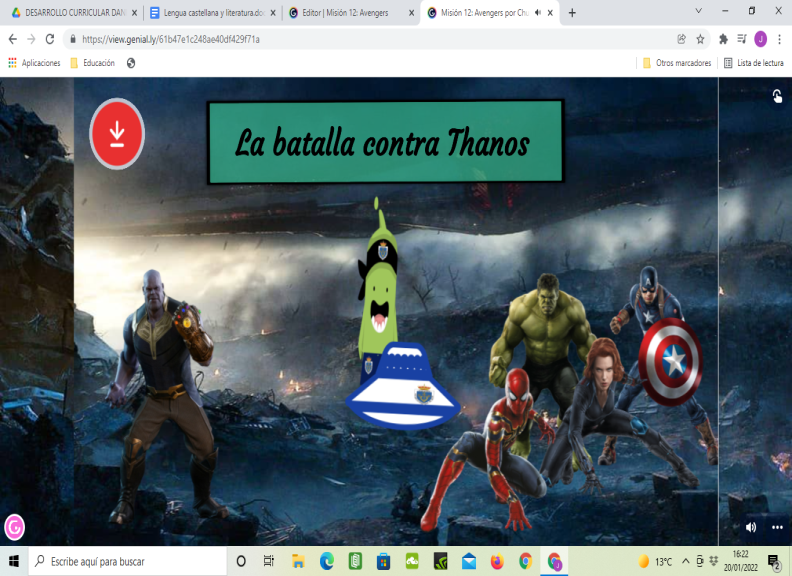 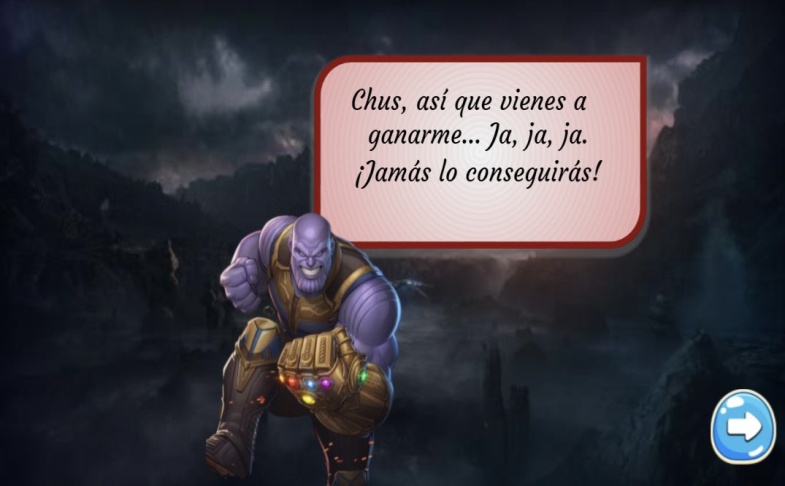 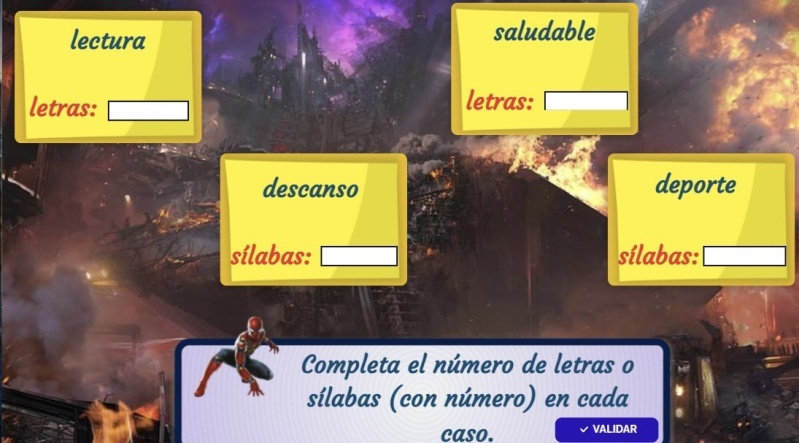 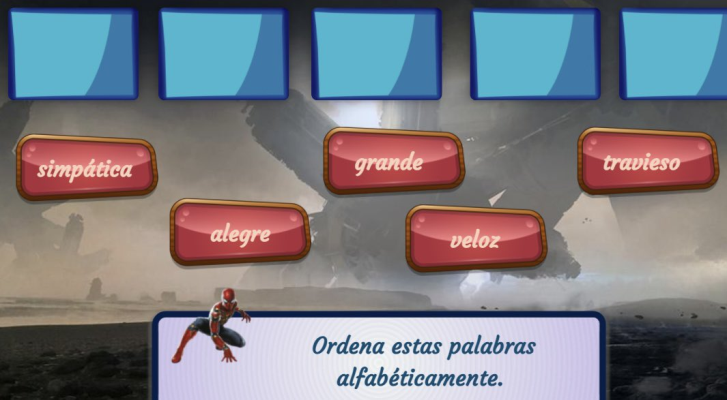 Elementos curriculares que se ponen en juego:Competencias clave Competencia en comunicación lingüísticaCompetencia DigitalCompetencia Personal, Social  y de Aprender a aprenderCompetencia ciudadanaCompetencia emprendedoraCompetencias específicas  CE.LCL.4. Comprender e interpretar textos escritos y multimodales, reconociendo el sentido global, las ideas principales y la información explícita, y realizando con ayuda reflexiones elementales sobre aspectos formales y de contenido, para adquirir y construir conocimiento y responder a necesidades e intereses comunicativos diversos.CE.LCL.5. Producir textos escritos y multimodales, con corrección gramatical y ortográfica básicas, secuenciando correctamente los contenidos y aplicando estrategias elementales de planificación, redacción, revisión y edición para construir conocimiento y dar respuesta a demandas comunicativas concretasSaberes: Los saberes más significativos serían los siguientes.B.2. Comunicación e interacción oral:Estrategias de escucha activa en la resolución dialogada de los conflictos, teniendo en cuenta la perspectiva de género.B.3. Comprensión lectora:Estrategias básicas de comprensión lectora de textos de fuentes documentales diversas en procesos de comprensión y producción de textos escritos.B.4. Producción escrita:Cuidado en la presentación de las producciones escritas.Estrategias elementales, individuales o grupales, de planificación, redacción, revisión y edición de textos escritos y multimodales sencillos, en diferentes soportes, próximos a su experiencia personal, y con diferentes propósitos.Reflexión sobe la lengua y sus usos…Estrategias para la construcción guiada de conclusiones elementales propias sobre el sistema lingüístico. Signos básicos de puntuación como mecanismo para organizar el texto escrito.Criterios de evaluación3.2. Participar en interacciones orales espontáneas, respetando las normas básicas de la cortesía lingüística.4.1. Leer de manera silenciosa y en voz alta textos escritos y multimodales adecuados a su desarrollo cognitivo, identificando el sentido global y la información relevante y movilizando de forma acompañada estrategias básicas de comprensión.5.1. Producir textos escritos y multimodales sencillos y coherentes en distintos soportes, desde las diferentes etapas del proceso evolutivo de la escritura, ajustándose a modelos dados y movilizando, de manera acompañada, estrategias elementales, individuales o grupales, de planificación, redacción, revisión y edición.7.2. Compartir oralmente la experiencia de lectura participando en comunidades lectoras de ámbito escolar.8.2. Producir, de manera acompañada, textos sencillos individuales o colectivos con intención literaria, adaptados a las diferentes etapas del proceso evolutivo de la escritura, ajustándose a modelos dados, en distintos soportes y complementándolos con otros lenguajes artísticos.9.2. Revisar y mejorar los textos propios y subsanar algunos problemas de comprensión lectora, de manera acompañada, a partir de la reflexión metalingüística y usando la terminología lingüística básica adecuada.10.2. Movilizar, con la planificación y el acompañamiento necesarios, estrategias elementales para la escucha activa y el consenso, iniciándose en la gestión dialogada de conflictos.Conexiones con otras áreasEn este caso, la situación de aprendizaje está completamente integrada con el área de lengua y no habría relación con otras áreas. Sin embargo, si se quisiera dar un giro a la propuesta y llevarla a cabo de una forma más multidisciplinar sería muy sencillo. Se me ocurre, introducir actividades de repaso de otras asignaturas (cosa que ya está hecha en algunas de las otras misiones). De esta forma el área de lengua seguiría estando presente (a través de la lectura en la narrativa y de la expresión escrita para la realización de las pruebas) y, al mismo tiempo, se podrían repasar distintos saberes de otras áreas. Descripción de la actividad La actividad consiste en ayudar a los superhéroes a vencer a un malvado villano. A través de ella, el alumnado trabajará aspectos importantes del área ya que deberá superar tres actividades (en todas ellas se trabaja el área de lengua) si quiere obtener la recompensa final. En este caso, dicha recompensa es una insignia que completará un pasaporte que tienen ellos en clase y que han ido completando con la realización de distintas misiones similares a esta.A través de esta situación de aprendizaje, el alumnado también podrá trabajar la comprensión lectora ya que consta de una narrativa orientada a la mejora de esta habilidad tan importante en el primer ciclo. Al mismo tiempo, también se trabaja la expresión escrita, ya que una vez completadas las tres actividades se debe elaborar una serie de preguntas ante unas respuestas. Enlace al juegoMetodología y estrategias didácticasConsideramos que el aprendizaje cooperativo puede resultar de gran ayuda para llevar a cabo esta situación de aprendizaje. Cuando se realizó en clase, las tres actividades fueron realizadas mediante la dinámica de lápices al centro. Esta, nos permite promover entre el alumnado la capacidad de escucha, ya que deben anotar la respuesta cuando todos los miembros del grupo estén de acuerdo.  Además, también se promueve el respeto hacia el compañero o compañera de la clase, debido a que si no estás de acuerdo con alguna apreciación de algún compañero o de alguna compañera del grupo tienes que dar tu punto de vista, pero siempre respetando las opiniones del resto del grupo. La actividad final, en la que se trabaja la expresión escrita, está orientada para trabajar de una forma más tradicional e individual. De forma autónoma, deben escribir dos preguntas ante dos respuestas sin la ayuda de ningún miembro del grupo. Si se quisiera hacer también en forma cooperativa se podría perfectamente. Ya que se podría optar por la dinámica 1-2-4. Primero hacerlo solos, luego por parejas y finalmente ponerlo en común entre todos los integrantes del grupo. Atención a las diferencias individuales A través del aprendizaje cooperativo, será el propio alumnado los que ayudarán a aquellos o aquellas compañeras de la clase que más dificultades tengan a la hora de comprender lo leído. Por ejemplo, la narrativa será leída por aquel o alumna que le cuesta más entender la lectura (si esta fuera muy larga, se repartiría la lectura entre los demás miembros del equipo). Una vez leída, el resto del grupo (mediante la realización de sencillas preguntas) se asegurará de que lo ha entendido correctamente. Será muy importante el refuerzo positivo por parte del grupo para aumentar la capacidad de motivación y autoestima del alumnado en cuestión.Lo mismo ocurre con la producción escrita. Pueden ser los mismos compañeros o las mismas compañeras del equipo los que corrijan al resto de miembros del grupo para identificar y aprender de los errores. La mayoría de las veces, si la corrección viene de un compañero o de una compañera siempre resulta más significativo que si procede del profesorado. Se trata de realizar una buena inclusión de aquellos integrantes del grupo que presentan más dificultades. Es importante que el alumnado sea el protagonista del proceso aprendizaje y que él pueda corregirse correctamente y ayudarse en el aprendizaje. En este sentido, el profesorado debe ser un simple observador que ayude en determinados momentos, alejándonos de la concepción de que el docente o la docente son los protagonistas del proceso educativo. Recomendaciones para la evaluación formativaFacilitarle al alumnado una plantilla de autoevaluación (un muy buen recurso son las dianas de autoevaluación) para que puedan observar y darse cuenta de los aspectos en los que más han fallado para poder reforzarlos y poder mejorar de cara al futuro. En este caso en la plantilla de autoevaluación deberían constar los siguientes aspectos trabajados en la situación de aprendizaje:¿He interactuado con mi grupo a la hora de realizar las tareas?¿He ordenado correctamente las palabras alfabéticamente?¿Diferencio correctamente entre sílaba y letra?¿Identifico correctamente los sustantivos?¿He realizado las preguntas adecuadamente según los aspectos trabajados en clase?Coherencia de la preguntaSignos de interrogaciónComenzar con mayúsculaSeparación de palabrasNo omisión de letrasSITUACIÓN DE APRENDIZAJE 2: ¡SOMOS NOTICIA!La siguiente situación de aprendizaje se fundamenta en la elaboración de un periódico que mezcle realidad y ficción. Pretendemos en esta situación crear en el alumnado un espíritu crítico ante los problemas que nos rodean, así como conseguir que mejoren su capacidad de comunicación oral, es un trabajo a realizar en grupo, y la comunicación escrita, ya que se pretende que vaya dirigido a lectores de todas las edades.Además, hay una parte de la tarea que deben crear ellos partiendo de ejemplos de su entorno o de distintos medios de comunicación; con ello queremos potenciar su imaginación y su capacidad de aprender a desarrollar de forma autónoma.Va dirigida al tercer ciclo de educación primaria, siendo para 5º en formato papel con noticias reales o inventadas y para 6º en formato digital, pero sí con la “obligación” de que aparezcan noticias ficticias.Los objetivos didácticos serían los siguientes:Mejorar la expresión escrita del alumnado haciendo uso de un vocabulario adecuado a un amplio abanico de lectores. Desarrollar la capacidad comunicativa del alumnado, tanto a nivel oral, como escrita.Potenciar la autonomía e iniciativa del alumnado, la búsqueda de recursos en distintos medios informativos y la cohesión del grupo para el desarrollo del proyecto.Elementos curriculares que se ponen en juego:Competencias clave Competencia en comunicación lingüística.Competencia Digital.Competencia Personal, Social y de Aprender a aprender.Competencia Ciudadana.Competencia Emprendedora.Competencias específicas  CE.LCL.3. Producir textos orales y multimodales con coherencia, claridad y registro adecuados para expresar ideas, sentimientos y conceptos; construir conocimiento; establecer vínculos personales; y participar con autonomía y una actitud cooperativa y empática en interacciones orales variadas.CE.LCL.4. Comprender e interpretar textos escritos y multimodales, reconociendo el sentido global, las ideas principales y la información explícita, y realizando con ayuda reflexiones elementales sobre aspectos formales y de contenido, para adquirir y construir conocimiento y responder a necesidades e intereses comunicativos diversos.CE.LCL.5. Producir textos escritos y multimodales, con corrección gramatical y ortográfica básicas, secuenciando correctamente los contenidos y aplicando estrategias elementales de planificación, redacción, revisión y edición para construir conocimiento y dar respuesta a demandas comunicativas concretas.CE.LCL.6. Buscar, seleccionar y contrastar información procedente de dos o más fuentes, de forma planificada y con el debido acompañamiento, evaluando su fiabilidad y reconociendo algunos riesgos de manipulación y desinformación, para transformarla en conocimiento y comunicarla de manera creativa, adoptando un punto de vista personal y respetuoso con la propiedad intelectual.CE.LCL.10. Poner las propias prácticas comunicativas al servicio de la convivencia democrática utilizando un lenguaje no discriminatorio y detectando y rechazando los abusos de poder a través de la palabra para favorecer un uso no solo eficaz sino también ético del lenguaje.SaberesA- La lengua y sus hablantesUso de un lenguaje no discriminatorio y respetuoso con las diferencias.B-ComunicaciónB1- Saberes comunes:Interacciones entre los componentes del hecho comunicativo (situación, participantes, propósito comunicativo, canal, registro).Estrategias elementales para la coherencia, cohesión y adecuación.Elementos básicos de contenido (tema, fórmulas fijas, léxico, inferencias de información) y forma (estructura, formato, título, imágenes, tipografía).Intención comunicativa y claves de la tipología textual básica: narración, descripción, diálogo, exposición y argumentación.B2- Comunicación e interacción oralInteracción oral adecuada en situaciones de aula y en contextos formales pautados, con respeto a las estrategias de cortesía lingüística.Estrategias de escucha activa, asertividad y propuesta de solución creativa para la resolución dialogada de conflictos, teniendo en cuenta la perspectiva de género.Estrategias para el uso de un lenguaje no discriminatorio.Estrategias de interpretación y uso de elementos básicos de la comunicación no verbal.B.3. Comprensión lectora:Estrategias de identificación y valoración del sentido global del texto, de integración de la información explícita y de realización de inferencias para superar el sentido literal de textos en fuentes documentales diversas en procesos de comprensión y producción de textos escritos.Estrategias de uso progresivamente autónomo de recursos lingüísticos diversos, tanto en papel como digitales, para mejorar la comprensión de textos.Estrategias para detectar usos discriminatorios del lenguaje verbal e icónico.B.4. Producción escrita:Presentación cuidada. Progreso en la revisión ortográfica de los textos.Estrategias elementales, individuales o grupales, de planificación, redacción, revisión y edición de textos escritos y multimodales de relativa complejidad, con distintos propósitos comunicativos.Estrategias de uso progresivamente autónomo de fuentes documentales diversas, tanto en papel como digitales, para mejorar la expresión escrita.Elementos gráficos y paratextuales sencillos que faciliten la organización y comprensión del texto.Selección de género discursivo según la intención comunicativa.Estrategias básicas de uso de fuentes documentales diversas, tanto en papel como digitales, para mejorar la expresión escrita.Elementos gráficos y paratextuales sencillos que faciliten la organización y comprensión del texto.B.5. Alfabetización informacional:Estrategias de búsqueda de información en fuentes documentales variadas y con distintos soportes y formatos con criterios de fiabilidad y pertinencia.Distinción entre hechos y opiniones. Estrategias de detección de la manipulación informativa.Estrategias de comparación, organización y valoración de la información.Síntesis y reelaboración de conocimientos con apoyo de modelos.D- REFLEXIÓN SOBRE LA LENGUA Y SUS USOS…Modalidades oracionales en relación con su intención comunicativa.Mecanismos de coherencia y cohesión elementales, con especial atención a las sustituciones pronominales como mecanismo gramatical de referencia interna y a la correlación temporal establecida mediante los distintos tiempos verbales.Criterios de evaluación3.2. Participar en interacciones orales espontáneas o regladas, respetando las normas de la cortesía lingüística y desarrollando estrategias sencillas de escucha activa y de cooperación conversacional.4.2. Analizar, de manera acompañada, el contenido y aspectos formales y no verbales elementales de textos escritos y multimodales, valorando su contenido y estructura y evaluando su calidad, fiabilidad e idoneidad en función del propósito de lectura.5.1. Producir textos escritos y multimodales coherentes de relativa complejidad, en distintos soportes, seleccionando el modelo discursivo que mejor responda a cada situación comunicativa, progresando en el uso de las normas gramaticales y ortográficas básicas y movilizando, de manera puntualmente acompañada, estrategias sencillas, individuales o grupales, de planificación, redacción, revisión y edición.6.1. Compartir los resultados de un proceso de investigación sencillo, individual o grupal, sobre algún tema de interés personal o ecosocial, realizado de manera acompañada, que implique la localización, selección y contraste de información de distintas fuentes, incluidas las digitales, citándolas y recreándolas de manera creativa.10.1. Rechazar los usos lingüísticos discriminatorios y los abusos de poder a través de la palabra identificados mediante la reflexión grupal acompañada sobre distintos aspectos, verbales y no verbales, de la comunicación, teniendo en cuenta una perspectiva de género.Conexiones con otras áreasLa conexión de esta situación de aprendizaje con otras áreas es algo difícil de asegurar, y mucho más de concretar. El proyecto en sí puede buscar relación con noticias de todo tipo: científicas, relacionadas con la actividad física, con conflictos sociales, arte, música,...quiero decir, que dependerá del contenido que quiera mostrar cada grupo en su periódico.Descripción de la actividad La actividad consiste en la realización de un periódico con su portada, sus titulares, el desarrollo de una serie de noticias reales e inventadas y la contraportada.Existen dos modelos para desarrollar la actividad, uno en formato papel para 5º Educación Primaria y otro en formato digital, para 6º Educación Primaria, ambos tendrán la misma estructura, pero en el caso del alumnado de 6º, deben combinar noticias reales con noticias ficticias.El desarrollo de este proyecto es al inicio del tercer trimestre, existe una primera fase de análisis de la estructura de un periódico y de las secciones que lo componen (nombre, datos varios, titulares, análisis de las noticias y organización interna de los apartados que lo componen, contraportada...)Una vez dada esa fase, se trabaja en el aula en grupos cooperativos, se les da la estructura y van visualizando con ayuda del profesorado como pueden organizar su periódico.La elección del nombre de su proyecto, el tipo de noticias, los recursos que tienen que buscar, siempre estarán guiados por el profesorado, pero sobre todo en 6º Educación Primaria se busca mayor capacidad de liderazgo y cohesión del grupo en la elección del contenido y la revisión del mismo antes de ser publicado.A cada uno de los grupos de 5º se les da un folio en DINA3, ya a modo plantilla con las columnas de las 4 hojas marcadas para que ellos las tengan como referencia; a los grupos de 6º se les proporciona un ordenador por grupo con una maqueta de periódico que incluye 6 hojas para desarrollar su contenido.Como bien se comentó anteriormente, se les insiste en que tienen que tener en cuenta cómo se organiza un periódico y atender de forma ordenada las principales secciones que lo componen.Esta actividad se desarrollará en el espacio comprendido al área de Lengua en cuatro de las seis sesiones que se tienen semanales, durante un mes.Recursos: para la primera fase se dará un periódico y una revista para cada grupo, plantilla de trabajo de su propio periódico en formato de papel y digital, hoja de autoevaluación de cada miembro del grupo y coevaluación (luego explicamos esto en otro apartado)Metodología y estrategias didácticasEl principal método presente en este proyecto es el descubrimiento guiado, sobre todo en el curso de 5º de Educación Primaria. El profesorado es el que se encarga de guiar a su grupo de alumnos y alumnas en la realización de la tarea. Les da unos ejemplos concretos, una estructura/plantilla concreta y unas directrices muy claras.Una vez lanzado el proyecto, está siempre cerca de los distintos grupos para atender sus necesidades y ayudar en posibles controversias de grupo o de desarrollo de la actividad en sí.Además, se da la presencia de unos modelos de innovación metodológica en este proyecto:Aprendizaje cooperativo: los propios integrantes del grupo se reparten las tareas, se ayudan, supervisan, coordinan, ...más que asegurado que si el grupo trabaja bien, el resultado del proyecto será óptimo.Aprendizaje basado en proyectos: la elaboración de un periódico, es un proyecto complejo que engloba varias áreas y competencias clave, una vez que situamos al alumnado en esta tarea, el mismo va creciendo en la misma y va creando sus propios aprendizajes de temas de distinta índole.Inteligencias múltiples: cada miembro del grupo puede “explotar” sus potencialidades en beneficio común, se puede ser muy útil en algo y confiar en otro compañero, otra compañera o en otro apartado del trabajo. La unión de todas esas buenas prácticas, previa revisión conjunta, tendrá un buen proyecto como resultado.Atención a las diferencias individuales Toda situación de aprendizaje en la que el profesorado acompaña en su desarrollo y que además tiene presente un modelo de aprendizaje cooperativo mitiga esas diferencias entre el alumnado.Se pueden presentar distintos “problemas” de pareceres, que hay que animar a limar entre ellos; pero les interesa a todos/as colaborar para presentar el mejor proyecto como resultado.Atendiendo a posibles adaptaciones: buscaremos atender de forma individualizada esas dificultades o necesidades que presenten en el proyecto. Crear grupos cooperativos en los que haya alumnado empático con alumnado con dificultades y que tenga un espíritu de ayuda importante. El análisis de los ejemplares de fase 1 se puede desarrollar en grupos más pequeños o dar alguna pauta/guía más detallada en caso de alumnado concreto. La fase de producción de texto y revisión del mismo, atenderemos posibles recursos o aprendizajes dados en el aula que ayude al alumnado y al grupo a corregir su proyecto.Además, animaremos a que dentro del periódico puedan hacer referencia a un artículo relacionado con algún problema concreto que pueda presentar algún integrante del grupo, siempre y cuando sea consciente del mismo y le ayude a mejorar en su conocimiento propio, su autoestima y visualización del mismo a los dem.asEl principio fundamental de la inclusión, está más que asegurado en este proyecto. Recomendaciones para la evaluación formativa En este tercer ciclo, consideramos muy importante que el alumnado sea responsable de su propio aprendizaje y del camino a recorrer.Como bien se explicó anteriormente, al presentar la situación de aprendizaje, se les darán también dos modelos de autoevaluación y coevaluación, con distintos ítems para que sepan lo que deben evaluar tanto de su trabajo, como del de sus compañeros y del de sus compañeras. Ser conscientes de su proceso de aprendizaje y lo que el profesorado busca conseguir con el desarrollo de este proyecto, es señal inequívoca de mayor auto exigencia en su camino de conseguir la mejor calificación posible.Un modelo de plantilla de autoevaluación incluiría (se les daría una rúbrica para puntuarse del 1 al 5 cada ítem): Colaboro con mis compañeros y compañeras en la toma de decisiones de este proyecto y respeto sus opiniones: Tomo referencias de ejemplos de periódicos y soy crítico con lo que me sirve de ello:Participo en la realización de distintas noticias atendiendo a unos criterios definidos por el profesorado y repartiendo el contenido del mismo con los miembros del grupo:Reviso la ortografía, los encabezados, las imágenes, el uso de un lenguaje inclusivo...antes de hacer entrega del proyecto:Además, pediremos que complete esos mismos ítems sobre sus compañeros y compañeras de grupo, de forma que sean críticos con el trabajo realizado por cada uno de ellos o de ellas.Finalmente, el profesorado atendiendo a unos criterios de evaluación marcados al inicio de la situación de aprendizaje y tomando en cuenta la autoevaluación y coevaluación que le entrega cada grupo, le asignará una calificación al periódico que, en caso de un reparto equitativo de tareas/cargos entre los miembros de ese grupo, será la calificación que cada uno de los alumnos o cada una de las alumnas obtendrán del proyecto (si algún alumno o alguna alumna no participaron o condicionaron a su grupo, se atenderá a esos casos de forma individual)CE.LCL.1CE.LCL.1CE.LCL.1Reconocer la diversidad lingüística del mundo a partir de la identificación de las lenguas del alumnado y de la realidad plurilingüe y multicultural de España para favorecer la reflexión interlingüística, identificar y rechazar estereotipos y prejuicios lingüísticos, y valorar dicha diversidad como fuente de riqueza cultural.Reconocer la diversidad lingüística del mundo a partir de la identificación de las lenguas del alumnado y de la realidad plurilingüe y multicultural de España para favorecer la reflexión interlingüística, identificar y rechazar estereotipos y prejuicios lingüísticos, y valorar dicha diversidad como fuente de riqueza cultural.Reconocer la diversidad lingüística del mundo a partir de la identificación de las lenguas del alumnado y de la realidad plurilingüe y multicultural de España para favorecer la reflexión interlingüística, identificar y rechazar estereotipos y prejuicios lingüísticos, y valorar dicha diversidad como fuente de riqueza cultural.Esta competencia específica nos lleva a valorar la riqueza cultural que supone esa diversidad lingüística de nuestro país para identificar prejuicios, evitar conflictos y que nos podamos enriquecer de ella. Debemos crear en el aula un clima de respeto y visión global del castellano en el mundo, una lengua que evoluciona con los cambios de la sociedad.Esta competencia específica nos lleva a valorar la riqueza cultural que supone esa diversidad lingüística de nuestro país para identificar prejuicios, evitar conflictos y que nos podamos enriquecer de ella. Debemos crear en el aula un clima de respeto y visión global del castellano en el mundo, una lengua que evoluciona con los cambios de la sociedad.Esta competencia específica nos lleva a valorar la riqueza cultural que supone esa diversidad lingüística de nuestro país para identificar prejuicios, evitar conflictos y que nos podamos enriquecer de ella. Debemos crear en el aula un clima de respeto y visión global del castellano en el mundo, una lengua que evoluciona con los cambios de la sociedad.Primer CicloSegundo CicloTercer ciclo1.1. Mostrar interés y respeto por las distintas lenguas y variedades dialectales de su entorno, incluidas las lenguas de signos.1.2. Reconocer, de manera acompañada y en contextos próximos, algunos prejuicios y estereotipos lingüísticos y culturales muy frecuentes, a partir de la observación del entorno.1.1. Mostrar interés y respeto por las distintas lenguas y variedades dialectales de su entorno, incluidas las lenguas de signos, identificando algunas expresiones de uso cotidiano.1.2. Identificar, con cierta autonomía y en contextos próximos, prejuicios y estereotipos lingüísticos frecuentes, reconociendo la pluralidad lingüística de su entorno como una fuente de riqueza cultural.1.1. Mostrar interés y respeto por las distintas lenguas y variedades dialectales, incluidas las lenguas de signos, identificando las características fundamentales de las de su entorno geográfico, así como algunos rasgos de los dialectos y lenguas familiares del alumnado.1.2. Detectar, con autonomía creciente y en contextos próximos, prejuicios y estereotipos lingüísticos frecuentes, valorando la pluralidad lingüística del mundo como una fuente de riqueza cultural.CE.LCL.2CE.LCL.2CE.LCL.2Comprender e interpretar textos orales y multimodales identificando el sentido general y la información más relevante, valorando con ayuda aspectos formales y de contenido básicos para construir conocimiento y responder a diferentes necesidades comunicativas.Comprender e interpretar textos orales y multimodales identificando el sentido general y la información más relevante, valorando con ayuda aspectos formales y de contenido básicos para construir conocimiento y responder a diferentes necesidades comunicativas.Comprender e interpretar textos orales y multimodales identificando el sentido general y la información más relevante, valorando con ayuda aspectos formales y de contenido básicos para construir conocimiento y responder a diferentes necesidades comunicativas.Esta competencia específica se centra en la comprensión de textos orales reconociendo el sentido general de los mismos, así como la interpretación de los distintos elementos que guardan, prestando desde el inicio de la etapa, especial atención a los elementos no verbales. A lo largo de los tres ciclos se da una progresión en complejidad de textos, mensajes a interpretar y elementos formales de los mismos.Esta competencia específica se centra en la comprensión de textos orales reconociendo el sentido general de los mismos, así como la interpretación de los distintos elementos que guardan, prestando desde el inicio de la etapa, especial atención a los elementos no verbales. A lo largo de los tres ciclos se da una progresión en complejidad de textos, mensajes a interpretar y elementos formales de los mismos.Esta competencia específica se centra en la comprensión de textos orales reconociendo el sentido general de los mismos, así como la interpretación de los distintos elementos que guardan, prestando desde el inicio de la etapa, especial atención a los elementos no verbales. A lo largo de los tres ciclos se da una progresión en complejidad de textos, mensajes a interpretar y elementos formales de los mismos.Primer CicloSegundo CicloTercer ciclo2.1. Comprender el sentido de textos orales y multimodales sencillos, reconociendo las ideas principales y los mensajes explícitos e iniciando, de manera acompañada, la valoración del contenido y de los elementos no verbales más elementales.2.1. Comprender el sentido de textos orales y multimodales sencillos, reconociendo las ideas principales, los mensajes explícitos y los mensajes implícitos más sencillos, y progresando, de manera acompañada, en la valoración crítica del contenido y de los elementos no verbales elementales.2.1. Comprender el sentido de textos orales y multimodales sencillos, reconociendo las ideas principales y los mensajes explícitos e implícitos, valorando su contenido y los elementos no verbales elementales y, de manera acompañada, algunos elementos formales elementales.CE.LCL.3CE.LCL.3CE.LCL.3Producir textos orales y multimodales con coherencia, claridad y registro adecuados para expresar ideas, sentimientos y conceptos; construir conocimiento; establecer vínculos personales; y participar con autonomía y una actitud cooperativa y empática en interacciones orales variadas.Producir textos orales y multimodales con coherencia, claridad y registro adecuados para expresar ideas, sentimientos y conceptos; construir conocimiento; establecer vínculos personales; y participar con autonomía y una actitud cooperativa y empática en interacciones orales variadas.Producir textos orales y multimodales con coherencia, claridad y registro adecuados para expresar ideas, sentimientos y conceptos; construir conocimiento; establecer vínculos personales; y participar con autonomía y una actitud cooperativa y empática en interacciones orales variadas.Esta competencia específica se basa en la producción de textos orales, previamente planificados, sirviéndonos de recursos no verbales elementales que faciliten el desarrollo de dicha práctica atendiendo a unas normas básicas de autonomía, respeto y empatía con los demás. A lo largo de la etapa buscamos que nuestro alumnado participe en distintas situaciones espontáneas o provocadas para que ponga en práctica estrategias de escucha activa e intervención con un lenguaje apropiado y coherente en las distintas interacciones generadas.Esta competencia específica se basa en la producción de textos orales, previamente planificados, sirviéndonos de recursos no verbales elementales que faciliten el desarrollo de dicha práctica atendiendo a unas normas básicas de autonomía, respeto y empatía con los demás. A lo largo de la etapa buscamos que nuestro alumnado participe en distintas situaciones espontáneas o provocadas para que ponga en práctica estrategias de escucha activa e intervención con un lenguaje apropiado y coherente en las distintas interacciones generadas.Esta competencia específica se basa en la producción de textos orales, previamente planificados, sirviéndonos de recursos no verbales elementales que faciliten el desarrollo de dicha práctica atendiendo a unas normas básicas de autonomía, respeto y empatía con los demás. A lo largo de la etapa buscamos que nuestro alumnado participe en distintas situaciones espontáneas o provocadas para que ponga en práctica estrategias de escucha activa e intervención con un lenguaje apropiado y coherente en las distintas interacciones generadas.Primer CicloSegundo CicloTercer ciclo3.1. Producir textos orales y multimodales coherentes, con planificación acompañada y utilizando recursos no verbales elementales.3.2. Participar en interacciones orales espontáneas, respetando las normas básicas de la cortesía lingüística.3.1. Producir textos orales y multimodales coherentes, con planificación acompañada, ajustando el discurso a la situación comunicativa y utilizando recursos no verbales básicos.3.2. Participar en interacciones orales espontáneas o regladas, respetando las normas básicas de la cortesía lingüística e iniciándose en estrategias de escucha activa.3.1. Producir textos orales y multimodales de manera autónoma, coherente y fluida, en contextos formales sencillos y utilizando correctamente recursos verbales y no verbales básicos.3.2. Participar en interacciones orales espontáneas o regladas, respetando las normas de la cortesía lingüística y desarrollando estrategias sencillas de escucha activa y de cooperación conversacional.CE.LCL.4CE.LCL.4CE.LCL.4Comprender e interpretar textos escritos y multimodales, reconociendo el sentido global, las ideas principales y la información explícita, y realizando con ayuda reflexiones elementales sobre aspectos formales y de contenido, para adquirir y construir conocimiento y responder a necesidades e intereses comunicativos diversos.Comprender e interpretar textos escritos y multimodales, reconociendo el sentido global, las ideas principales y la información explícita, y realizando con ayuda reflexiones elementales sobre aspectos formales y de contenido, para adquirir y construir conocimiento y responder a necesidades e intereses comunicativos diversos.Comprender e interpretar textos escritos y multimodales, reconociendo el sentido global, las ideas principales y la información explícita, y realizando con ayuda reflexiones elementales sobre aspectos formales y de contenido, para adquirir y construir conocimiento y responder a necesidades e intereses comunicativos diversos.Esta competencia específica busca la comprensión de textos escritos reconociendo el sentido general de los mismos, así como la interpretación de los distintos elementos que guardan, desarrollando estrategias básicas de análisis de los mismos. El progreso de la misma radica en el tratamiento de la información explícita de los mismos y en el análisis de la estructura y coherencia de textos más complejos.Esta competencia específica busca la comprensión de textos escritos reconociendo el sentido general de los mismos, así como la interpretación de los distintos elementos que guardan, desarrollando estrategias básicas de análisis de los mismos. El progreso de la misma radica en el tratamiento de la información explícita de los mismos y en el análisis de la estructura y coherencia de textos más complejos.Esta competencia específica busca la comprensión de textos escritos reconociendo el sentido general de los mismos, así como la interpretación de los distintos elementos que guardan, desarrollando estrategias básicas de análisis de los mismos. El progreso de la misma radica en el tratamiento de la información explícita de los mismos y en el análisis de la estructura y coherencia de textos más complejos.Primer CicloSegundo CicloTercer ciclo4.1. Leer de manera silenciosa y en voz alta textos escritos y multimodales adecuados a su desarrollo cognitivo, identificando el sentido global y la información relevante y movilizando de forma acompañada estrategias básicas de comprensión.4.2. Analizar, de manera acompañada, el contenido y aspectos formales y no verbales elementales de textos escritos y multimodales sencillos, valorando su contenido y estructura.4.1. Leer de manera silenciosa y en voz alta textos escritos y multimodales sencillos, identificando el sentido global y la información relevante e integrando, de manera acompañada, la información explícita.4.2. Analizar, de manera acompañada, el contenido y aspectos formales y no verbales elementales de textos escritos y multimodales, valorando su contenido y estructura e iniciándose en la evaluación de su fiabilidad.4.1. Leer de manera silenciosa y en voz alta textos escritos y multimodales sencillos, identificando el sentido global y la información relevante, realizando inferencias directas de manera acompañada y superando la interpretación literal.4.2. Analizar, de manera acompañada, el contenido y aspectos formales y no verbales elementales de textos escritos y multimodales, valorando su contenido y estructura y evaluando su calidad, fiabilidad e idoneidad en función del propósito de lectura.CE.LCL.5CE.LCL.5CE.LCL.5Producir textos escritos y multimodales, con corrección gramatical y ortográfica básicas, secuenciando correctamente los contenidos y aplicando estrategias elementales de planificación, redacción, revisión y edición para construir conocimiento y dar respuesta a demandas comunicativas concretas.Producir textos escritos y multimodales, con corrección gramatical y ortográfica básicas, secuenciando correctamente los contenidos y aplicando estrategias elementales de planificación, redacción, revisión y edición para construir conocimiento y dar respuesta a demandas comunicativas concretas.Producir textos escritos y multimodales, con corrección gramatical y ortográfica básicas, secuenciando correctamente los contenidos y aplicando estrategias elementales de planificación, redacción, revisión y edición para construir conocimiento y dar respuesta a demandas comunicativas concretas.Esta competencia específica se centra en la producción de textos escritos en diferentes soportes, siguiendo unas pautas que nos llevan a organizar las ideas, redactar las mismas (con la aplicación de las normas ortográficas y gramaticales básicas), revisar su estructura y coherencia, y por último presentar en un formato establecido. A medida que avanzan los cursos se van añadiendo normas gramaticales y ortográficas, así como se van generando distintos modelos para enriquecer la comunicación de nuestro alumnado.Esta competencia específica se centra en la producción de textos escritos en diferentes soportes, siguiendo unas pautas que nos llevan a organizar las ideas, redactar las mismas (con la aplicación de las normas ortográficas y gramaticales básicas), revisar su estructura y coherencia, y por último presentar en un formato establecido. A medida que avanzan los cursos se van añadiendo normas gramaticales y ortográficas, así como se van generando distintos modelos para enriquecer la comunicación de nuestro alumnado.Esta competencia específica se centra en la producción de textos escritos en diferentes soportes, siguiendo unas pautas que nos llevan a organizar las ideas, redactar las mismas (con la aplicación de las normas ortográficas y gramaticales básicas), revisar su estructura y coherencia, y por último presentar en un formato establecido. A medida que avanzan los cursos se van añadiendo normas gramaticales y ortográficas, así como se van generando distintos modelos para enriquecer la comunicación de nuestro alumnado.Primer CicloSegundo CicloTercer ciclo5.1. Producir textos escritos y multimodales sencillos y coherentes en distintos soportes, desde las diferentes etapas del proceso evolutivo de la escritura, ajustándose a modelos dados y movilizando, de manera acompañada, estrategias elementales, individuales o grupales, de planificación, redacción, revisión y edición.5.1. Producir textos escritos y multimodales sencillos y coherentes, en distintos soportes, seleccionado el modelo discursivo que mejor responda a cada situación comunicativa, iniciándose en el uso de las normas gramaticales y ortográficas más sencillas y progresando, de manera acompañada, en la movilización de estrategias sencillas, individuales o grupales, de planificación, redacción, revisión y edición.5.1. Producir textos escritos y multimodales coherentes de relativa complejidad, en distintos soportes, seleccionando el modelo discursivo que mejor responda a cada situación comunicativa, progresando en el uso de las normas gramaticales y ortográficas básicas y movilizando, de manera puntualmente acompañada, estrategias sencillas, individuales o grupales, de planificación, redacción, revisión y edición.CE.LCL.6CE.LCL.6CE.LCL.6Buscar, seleccionar y contrastar información procedente de dos o más fuentes, de forma planificada y con el debido acompañamiento, evaluando su fiabilidad y reconociendo algunos riesgos de manipulación y desinformación, para transformarla en conocimiento y comunicarla de manera creativa, adoptando un punto de vista personal y respetuoso con la propiedad intelectual.Buscar, seleccionar y contrastar información procedente de dos o más fuentes, de forma planificada y con el debido acompañamiento, evaluando su fiabilidad y reconociendo algunos riesgos de manipulación y desinformación, para transformarla en conocimiento y comunicarla de manera creativa, adoptando un punto de vista personal y respetuoso con la propiedad intelectual.Buscar, seleccionar y contrastar información procedente de dos o más fuentes, de forma planificada y con el debido acompañamiento, evaluando su fiabilidad y reconociendo algunos riesgos de manipulación y desinformación, para transformarla en conocimiento y comunicarla de manera creativa, adoptando un punto de vista personal y respetuoso con la propiedad intelectual.Esta competencia específica se basa en ser crítico al obtener información y tener la capacidad de búsqueda y contraste con otra fuente distinta; una vez conseguida, reflexionar sobre su veracidad y poder usarla en beneficio propio o del grupo comunicando debidamente al resto el contenido de la misma. La progresión en los cursos se fundamenta en temas de interés más actuales o vinculados a una cultura de igualdad y cuidado medioambiental, así como a la creatividad en la que se comunique esa información obtenida.Esta competencia específica se basa en ser crítico al obtener información y tener la capacidad de búsqueda y contraste con otra fuente distinta; una vez conseguida, reflexionar sobre su veracidad y poder usarla en beneficio propio o del grupo comunicando debidamente al resto el contenido de la misma. La progresión en los cursos se fundamenta en temas de interés más actuales o vinculados a una cultura de igualdad y cuidado medioambiental, así como a la creatividad en la que se comunique esa información obtenida.Esta competencia específica se basa en ser crítico al obtener información y tener la capacidad de búsqueda y contraste con otra fuente distinta; una vez conseguida, reflexionar sobre su veracidad y poder usarla en beneficio propio o del grupo comunicando debidamente al resto el contenido de la misma. La progresión en los cursos se fundamenta en temas de interés más actuales o vinculados a una cultura de igualdad y cuidado medioambiental, así como a la creatividad en la que se comunique esa información obtenida.Primer CicloSegundo CicloTercer ciclo6.1. Compartir los resultados de un proceso de investigación sencillo, individual o grupal, sobre algún tema de interés personal, realizado de manera acompañada, que implique la localización, selección y contraste de información de distintas fuentes, incluidas las digitales, citándolas y recreándolas mediante la adaptación creativa de modelos dados.6.1. Compartir los resultados de un proceso de investigación sencillo, individual o grupal, sobre algún tema de interés personal o ecosocial, realizado de manera acompañada, que implique la localización, selección y contraste de información de distintas fuentes, incluidas las digitales, citándolas y recreándolas mediante la adaptación creativa de modelos dados.6.1. Compartir los resultados de un proceso de investigación sencillo, individual o grupal, sobre algún tema de interés personal o ecosocial, realizado de manera acompañada, que implique la localización, selección y contraste de información de distintas fuentes, incluidas las digitales, citándolas y recreándolas de manera creativa.CE.LCL.7CE.LCL.7CE.LCL.7Leer de manera autónoma obras diversas seleccionadas atendiendo a sus gustos e intereses, compartiendo las experiencias de lectura, para iniciar la construcción de la identidad lectora, fomentar el gusto por la lectura como fuente de placer y disfrutar de su dimensión social.Leer de manera autónoma obras diversas seleccionadas atendiendo a sus gustos e intereses, compartiendo las experiencias de lectura, para iniciar la construcción de la identidad lectora, fomentar el gusto por la lectura como fuente de placer y disfrutar de su dimensión social.Leer de manera autónoma obras diversas seleccionadas atendiendo a sus gustos e intereses, compartiendo las experiencias de lectura, para iniciar la construcción de la identidad lectora, fomentar el gusto por la lectura como fuente de placer y disfrutar de su dimensión social.Esta competencia específica fomenta el gusto por la lectura en nuestro alumnado, en el que ellos mismos elijan diversos libros ajustados a intereses propios. A lo largo de los ciclos se pretende progresar en la selección de esas lecturas de forma más autónoma, así como en compartir sus experiencias por diversos soportes a nivel escolar o social.Esta competencia específica fomenta el gusto por la lectura en nuestro alumnado, en el que ellos mismos elijan diversos libros ajustados a intereses propios. A lo largo de los ciclos se pretende progresar en la selección de esas lecturas de forma más autónoma, así como en compartir sus experiencias por diversos soportes a nivel escolar o social.Esta competencia específica fomenta el gusto por la lectura en nuestro alumnado, en el que ellos mismos elijan diversos libros ajustados a intereses propios. A lo largo de los ciclos se pretende progresar en la selección de esas lecturas de forma más autónoma, así como en compartir sus experiencias por diversos soportes a nivel escolar o social.Primer CicloSegundo CicloTercer ciclo7.1. Leer de manera autónoma textos de distintos autores y autoras acordes con sus gustos e intereses, seleccionados de manera acompañada, desde las diferentes etapas del proceso evolutivo de la lectura.7.2. Compartir oralmente la experiencia de lectura participando en comunidades lectoras de ámbito escolar.7.1. Leer de manera autónoma o acompañada textos de diversos autores y autoras, ajustados a sus gustos e intereses y seleccionados con creciente autonomía, avanzando en la construcción de su identidad lectora.7.2. Compartir la experiencia de lectura, en soportes diversos, participando en comunidades lectoras en el ámbito escolar.7.1. Leer de manera autónoma textos de diversos autores y autoras ajustados a sus gustos e intereses, seleccionados con criterio propio, progresando en la construcción de su identidad lectora.7.2. Compartir la experiencia de lectura, en soportes diversos, participando en comunidades lectoras en el ámbito escolar o social.CE.LCL.8CE.LCL.8CE.LCL.8Leer, interpretar y analizar, de manera acompañada, obras o fragmentos literarios adecuados a su desarrollo, estableciendo relaciones entre ellos e identificando el género literario y sus convenciones fundamentales, para iniciarse en el reconocimiento de la literatura como manifestación artística y fuente de placer, conocimiento e inspiración para crear textos de intención literaria.Leer, interpretar y analizar, de manera acompañada, obras o fragmentos literarios adecuados a su desarrollo, estableciendo relaciones entre ellos e identificando el género literario y sus convenciones fundamentales, para iniciarse en el reconocimiento de la literatura como manifestación artística y fuente de placer, conocimiento e inspiración para crear textos de intención literaria.Leer, interpretar y analizar, de manera acompañada, obras o fragmentos literarios adecuados a su desarrollo, estableciendo relaciones entre ellos e identificando el género literario y sus convenciones fundamentales, para iniciarse en el reconocimiento de la literatura como manifestación artística y fuente de placer, conocimiento e inspiración para crear textos de intención literaria.Esta competencia específica se centra en promover la escucha y lectura de textos literarios variados, así como a interpretar los mismos, relacionarlos e identificarlos como y con otras manifestaciones culturales o artísticas. Además de forma gradual se pretende que sean capaces de producir textos literarios sencillos. Iremos pasando de una literatura más infantil a literatura adecuada a la edad del alumnado previo paso a la siguiente etapa educativa, además de una producción de textos literarios con una gradual autonomía.Esta competencia específica se centra en promover la escucha y lectura de textos literarios variados, así como a interpretar los mismos, relacionarlos e identificarlos como y con otras manifestaciones culturales o artísticas. Además de forma gradual se pretende que sean capaces de producir textos literarios sencillos. Iremos pasando de una literatura más infantil a literatura adecuada a la edad del alumnado previo paso a la siguiente etapa educativa, además de una producción de textos literarios con una gradual autonomía.Esta competencia específica se centra en promover la escucha y lectura de textos literarios variados, así como a interpretar los mismos, relacionarlos e identificarlos como y con otras manifestaciones culturales o artísticas. Además de forma gradual se pretende que sean capaces de producir textos literarios sencillos. Iremos pasando de una literatura más infantil a literatura adecuada a la edad del alumnado previo paso a la siguiente etapa educativa, además de una producción de textos literarios con una gradual autonomía.Primer CicloSegundo CicloTercer ciclo8.1. Escuchar y leer textos orales y escritos de la literatura infantil, que recojan diversidad de autores y autoras, estableciendo de manera acompañada relaciones elementales entre ellos y con otras manifestaciones artísticas o culturales.8.2. Producir, de manera acompañada, textos sencillos individuales o colectivos con intención literaria, adaptados a las diferentes etapas del proceso evolutivo de la escritura, ajustándose a modelos dados, en distintos soportes y complementándolos con otros lenguajes artísticos.8.1. Escuchar y leer textos variados de la literatura infantil universal, que recojan diversidad de autores y autoras, relacionándolos en función de temas y aspectos elementales del género literario, e interpretándolos y relacionándolos con otras manifestaciones artísticas o culturales de manera acompañada.8.2. Producir, de manera acompañada, textos sencillos individuales o colectivos con intención literaria, recreando de manera personal los modelos dados, en distintos soportes y complementándolos con otros lenguajes artísticos.8.1. Escuchar y leer de manera acompañada textos literarios adecuados a su edad, que recojan diversidad de autores y autoras, relacionándolos en función de los temas y de aspectos elementales de cada género literario, e interpretándolos, valorándolos y relacionándolos con otras manifestaciones artísticas o culturales de manera progresivamente autónoma.8.2. Producir, de manera progresivamente autónoma, textos sencillos individuales o colectivos con intención literaria, reelaborando con creatividad los modelos dados, en distintos soportes y complementándolos con otros lenguajes artísticos.CE.LCL.9CE.LCL.9CE.LCL.9Reflexionar de forma guiada sobre el lenguaje a partir de procesos de producción y comprensión de textos en contextos significativos, utilizando la terminología elemental adecuada para iniciarse en el desarrollo de la conciencia lingüística y mejorar las destrezas de producción y comprensión oral y escrita.Reflexionar de forma guiada sobre el lenguaje a partir de procesos de producción y comprensión de textos en contextos significativos, utilizando la terminología elemental adecuada para iniciarse en el desarrollo de la conciencia lingüística y mejorar las destrezas de producción y comprensión oral y escrita.Reflexionar de forma guiada sobre el lenguaje a partir de procesos de producción y comprensión de textos en contextos significativos, utilizando la terminología elemental adecuada para iniciarse en el desarrollo de la conciencia lingüística y mejorar las destrezas de producción y comprensión oral y escrita.Esta competencia específica busca crear una actitud crítica del alumnado tanto del lenguaje que percibe como del que produce, atendiendo a una concordancia entre los distintos elementos en lo que se refiere a la gramática y a la sintaxis y mejorando paulatinamente en las destrezas de desarrollo de textos de forma oral y escrita.Esta competencia específica busca crear una actitud crítica del alumnado tanto del lenguaje que percibe como del que produce, atendiendo a una concordancia entre los distintos elementos en lo que se refiere a la gramática y a la sintaxis y mejorando paulatinamente en las destrezas de desarrollo de textos de forma oral y escrita.Esta competencia específica busca crear una actitud crítica del alumnado tanto del lenguaje que percibe como del que produce, atendiendo a una concordancia entre los distintos elementos en lo que se refiere a la gramática y a la sintaxis y mejorando paulatinamente en las destrezas de desarrollo de textos de forma oral y escrita.Primer CicloSegundo CicloTercer ciclo)9.1. Formular conclusiones elementales sobre el funcionamiento de la lengua, prestando especial atención a la concordancia y a las relaciones de significado entre las palabras, a partir de la observación, comparación y manipulación de palabras y enunciados, en un proceso acompañado de producción o comprensión de textos en contextos significativos.9.2. Revisar y mejorar los textos propios y subsanar algunos problemas de comprensión lectora, de manera acompañada, a partir de la reflexión metalingüística y usando la terminología lingüística básica adecuada.9.1. Formular conclusiones elementales sobre el funcionamiento de la lengua, prestando especial atención a la relación entre el sujeto y el verbo, a partir de la observación, comparación y manipulación de palabras, enunciados y textos, en un proceso acompañado de producción o comprensión de textos en contextos significativos.9.2. Revisar y mejorar los textos propios y ajenos y subsanar algunos problemas de comprensión lectora, de manera acompañada, a partir de la reflexión metalingüística y usando la terminología básica adecuada.9.1. Formular generalizaciones sobre aspectos básicos del funcionamiento de la lengua de manera acompañada, formulando hipótesis y buscando contraejemplos, a partir de la observación, comparación y manipulación de palabras, enunciados y textos, en un proceso acompañado de producción o comprensión de textos en contextos significativos.9.2. Revisar y mejorar los textos propios y ajenos y subsanar algunos problemas de comprensión lectora, de manera progresivamente autónoma, a partir de la reflexión metalingüística y usando la terminología básica adecuada.CE.LCL.10CE.LCL.10CE.LCL.10Poner las propias prácticas comunicativas al servicio de la convivencia democrática utilizando un lenguaje no discriminatorio y detectando y rechazando los abusos de poder a través de la palabra para favorecer un uso no solo eficaz sino también ético del lenguaje.Poner las propias prácticas comunicativas al servicio de la convivencia democrática utilizando un lenguaje no discriminatorio y detectando y rechazando los abusos de poder a través de la palabra para favorecer un uso no solo eficaz sino también ético del lenguaje.Poner las propias prácticas comunicativas al servicio de la convivencia democrática utilizando un lenguaje no discriminatorio y detectando y rechazando los abusos de poder a través de la palabra para favorecer un uso no solo eficaz sino también ético del lenguaje.Esta competencia específica invita al alumnado  a rechazar un mal uso de la lengua en referencia a unas normas éticas, igualitarias y tolerantes con la sociedad potenciando la escucha activa y la asertividad, buscando opiniones comunes, pero a la vez respetando aquellas que sean contrariasEsta competencia específica invita al alumnado  a rechazar un mal uso de la lengua en referencia a unas normas éticas, igualitarias y tolerantes con la sociedad potenciando la escucha activa y la asertividad, buscando opiniones comunes, pero a la vez respetando aquellas que sean contrariasEsta competencia específica invita al alumnado  a rechazar un mal uso de la lengua en referencia a unas normas éticas, igualitarias y tolerantes con la sociedad potenciando la escucha activa y la asertividad, buscando opiniones comunes, pero a la vez respetando aquellas que sean contrariasPrimer CicloSegundo CicloTercer ciclo10.1. Rechazar los usos lingüísticos discriminatorios identificados a partir de la reflexión grupal acompañada sobre los aspectos elementales, verbales y no verbales, de la comunicación, teniendo en cuenta una perspectiva de género.10.2. Movilizar, con la planificación y el acompañamiento necesarios, estrategias elementales para la escucha activa y el consenso, iniciándose en la gestión dialogada de conflictos.10.1. Rechazar los usos lingüísticos discriminatorios e identificar los abusos de poder a través de la palabra a partir de la reflexión grupal acompañada sobre los aspectos básicos, verbales y no verbales, de la comunicación, teniendo en cuenta una perspectiva de género.10.2. Movilizar, con la planificación y el acompañamiento necesarios, estrategias básicas para la comunicación asertiva y el consenso, progresando en la gestión dialogada de conflictos.10.1. Rechazar los usos lingüísticos discriminatorios y los abusos de poder a través de la palabra identificados mediante la reflexión grupal acompañada sobre distintos aspectos, verbales y no verbales, de la comunicación, teniendo en cuenta una perspectiva de género.10.2. Movilizar, con la planificación y el acompañamiento necesarios, estrategias básicas para la deliberación argumentada y la gestión dialogada de conflictos, proponiendo soluciones creativas.A. Las lenguas y sus hablantesA. Las lenguas y sus hablantesEl objetivo básico es crear ciudadanos y ciudadanas conscientes e interesados en el desarrollo y la mejora de su competencia comunicativa, capaces de interactuar satisfactoriamente en todos los ámbitos que forman y van a formar parte de su vidaEl objetivo básico es crear ciudadanos y ciudadanas conscientes e interesados en el desarrollo y la mejora de su competencia comunicativa, capaces de interactuar satisfactoriamente en todos los ámbitos que forman y van a formar parte de su vidaConocimientos, destrezas y actitudes)Orientaciones para la enseñanzaBiografía lingüística personal y mapa lingüístico del aula.La diversidad etno-cultural y lingüística como riqueza y herramienta de reflexión interlingüística.Identificación, con acompañamiento, de prejuicios y estereotipos lingüísticos.Uso de un lenguaje no discriminatorio y respetuoso con las diferencias.[Calibri 9, sin sangrías, ni cambiar interlineados o espacios entre párrafos]Aspectos sociolingüísticos. actitudde escucha, estrategias y normas para el intercambio comunicativo: turno de palabra, respeto al papel del moderador,primeras fórmulas de cortesía. Respeto a los sentimientos, experiencias y opiniones de los demás.Promover situaciones (diálogos, distintos tipos de textos tanto orales como escritos) en los que el alumnado reflexione sobre el lenguaje utilizado y si está siendo inclusivo y respetuoso con los diferentes grupos que conforman la sociedad.B. ComunicaciónB. ComunicaciónSe deben aportar las herramientas y los conocimientos necesarios para desenvolverse satisfactoriamente en cualquier situación comunicativa de la vida familiar, social y profesional. Se deben aportar las herramientas y los conocimientos necesarios para desenvolverse satisfactoriamente en cualquier situación comunicativa de la vida familiar, social y profesional. Conocimientos, destrezas y actitudesOrientaciones para la enseñanzaB.1. Saberes comunes:Incidencia de los componentes (situación, participantes o intención) en el acto comunicativo.Estrategias para la coherencia textual.Elementos básicos de contenido (tema, fórmulas fijas, léxico) y forma (estructura, formato, imágenes).Intención comunicativa y claves de la tipología textual básica: narración, descripción, diálogo.[Calibri 9, sin sangrías, ni cambiar interlineados o espacios entre párrafos]Intención comunicativa: dar un dato, aportar una idea, expresar una opinión, relatar un suceso cercano a su experiencia. Orden del discurso oral y claridad en la expresión del mensaje (los interlocutores llegan a entender lo emitido). Recitado (memorización) de adivinanzas, poesías, trabalenguas, refranes, retahílas y cancioncillas de juegos empleados en dramatizaciones sencillas e imitación de modelos.B.2. Comunicación e interacción oral:Interés por expresarse oralmente con pronunciación y entonación adecuadas.Interacción oral adecuada en situaciones de aula. Reconocimiento y utilización de estrategias básicas de cortesía lingüística.Estrategias de escucha activa en la resolución dialogada de los conflictos, teniendo en cuenta la perspectiva de género.Detección de usos claramente discriminatorios del lenguaje verbal y no verbal.Construcción y comunicación de conocimiento mediante la planificación y producción acompañada de textos orales y multimodales sencillos.Estrategias de reconocimiento, selección e interpretación de la información general y del sentido global del texto.Identificación de elementos básicos de la comunicación no verbal.Situaciones de comunicación, espontáneas (diálogos, conversaciones) o dirigidas (asambleas), con distinta intención comunicativa (rutinas de aula, expresión de experiencias, recopilación de lo trabajado, etc.) utilizando un discurso que empieza a ser ordenado y expresado con progresiva claridad. Actitud de escucha: atención, postura, contacto y comunicación de la intención del mensaje.Estrategias de producción oral: Idea central del mensaje oral. Recordar las ideas básicas del texto escuchado.Respuesta a preguntas sobre el mensaje transmitido. Llevar a cabo otro tipo de actividades sobre lo escuchado (identificar, relacionar, emplear en una situación similar, etc.).Empezar a plantearse una pregunta, un interés, antes de ponerse en situación de escucha.Lenguaje corporal (gestos conocidos) y cualidades prosódicas (tono de voz y volumen).Comunicación no verbal: lenguaje corporal en la actitud de escucha (contacto visual y postura adecuada); cualidades prosódicas: tono de voz y volumen.Aspectos sociolingüísticos: actitudde escucha, estrategias y normas para el intercambio comunicativo: turno de palabra, respeto al papel del moderador,primeras fórmulas de cortesía. Respeto a los sentimientos, experiencias y opiniones de los demás.B.3. Comprensión lectora:Lectura compartida y expresiva con entonación y ritmo progresivamente adecuados al nivel cognitivo.Elementos gráficos y paratextuales básicos que favorecen la comprensión antes, durante y después de la experiencia lectora.Estrategias básicas de comprensión lectora de textos de fuentes documentales diversas en procesos de comprensión y producción de textos escritos.Detección de usos claramente discriminatorios del lenguaje verbal e icónico.Manejo y lectura de textos escritos procedentes del ámbito familiar (avisos, felicitaciones, etc.), social (notas, horarios, normas de uso, etc.) y educativo (horarios de aula, enunciados sencillos, reglas de juegos, etc.). Progresivo dominio del mecanismo lector y de la comprensión de lo leído. Lectura en voz alta y en silencio. Lectura individual y lectura compartida. Dedicación de un tiempo a preparar el texto que se va a leer (seguridad del lector).Propuestas personales de lectura: gustos individuales, sugerencias y elecciones compartidas.Estrategias de comprensión de lo leído:Intención de escucha ante el texto que se lee: lectura para obtener una información concreta, lectura para la diversión, etc.Idea central de lo leído. Anticipación de hipótesis antes de la lectura y comprobación de lo supuesto. Relectura.Gusto por la lectura y hábito lector: leer para aprender y leer para disfrutar, textos diferentes y usos diferentes del texto. B.4. Producción escrita:Convenciones del código escrito en el marco de propuestas de comprensión o producción de textos de uso social.Cuidado en la presentación de las producciones escritas.Estrategias elementales, individuales o grupales, de planificación, redacción, revisión y edición de textos escritos y multimodales sencillos, en diferentes soportes, próximos a su experiencia personal, y con diferentes propósitos.Elementos gráficos y paratextuales sencillos que facilitan la organización y a comprensión del texto.Escritura de textos breves y sencillos: notas, mensajes y avisos con una intención comunicativa específica, felicitaciones a familiares y amigos, invitaciones a acontecimientos del ámbito escolar o familiar…Escritura de textos según un modelo: adivinanzas, poemas, fragmentos, etc. Escritura de respuestas a preguntas concretas. Textos breves para comunicar necesidades, experiencias y conocimientos.Intención comunicativa: dar un dato, aportar una idea, expresar una opinión, relatar un suceso cercano a su experiencia. Orden del discurso escrito y claridad en la expresión del mensaje. Planteamiento de las condiciones del escrito: estructura (partes), vocabulario, orden, signos de puntuación y primeras normas ortográficas. Cuidado de la grafía y de la limpieza.Planificación:Preparación anterior a la escritura, estrategias y recursos con atención a lo que se va a comunicar y a quién va dirigido el escrito. Decisiones según el tipo de texto (nota, aviso, felicitación, invitación, respuesta a una pregunta concreta, etc.).Ejecución: Escritura del texto propuesto. Qué se comunica y de qué forma.Revisión: Consideración de las condiciones trabajadas (partes, vocabulario, ortografía, grafía y presentación), corrección de errores y aprovechamiento del error como elemento de aprendizaje. Primeras posturas críticas ante el escrito (cumple su objetivo, respeta las normas, es atractivo, etc.).Atención a elementos verbales y no verbales: títulos, imágenes, ilustraciones, tipos de letra, subrayados y negrita, ejemplos, palabras clave…Idea central del mensaje escrito: qué escribimos y para qué. Qué uso damos al escrito que trabajamos.Responder a preguntas sobre el mensaje transmitido. Llevar a cabo otro tipo de actividades sobre lo escrito (identificar, relacionar, emplear en una situación similar, etc.).B.5. Alfabetización informacional:Estrategias básicas para la búsqueda guiada de información sencilla en fuentes documentales variadas y con distintos soportes y formatos.Estrategias básicas para comparar información de distintas fuentes.Modelos explícitos para reelaborar y comunicar la información.Reconocimiento de la autoría.Utilización de la biblioteca y de los recursos digitales del aula o del centro.Uso de la biblioteca para la búsqueda de información y utilización de la misma como fuente de aprendizaje. Selección de libros según el gusto personal. Crítica de los mensajes y valores transmitidos por un texto sencillo. Tipos de textos. Contexto. Diccionario. Sentido global del texto. Ideas principales y secundarias. Resumen.C. Educación literariaC. Educación literariaSe buscará desarrollar el sentido crítico entre el alumnado realizando una valoración de los textos literarios como vehículo de comunicación y utilizándolos como fuente de conocimiento de otros mundos, tiempos y culturas y como disfrute personalSe buscará desarrollar el sentido crítico entre el alumnado realizando una valoración de los textos literarios como vehículo de comunicación y utilizándolos como fuente de conocimiento de otros mundos, tiempos y culturas y como disfrute personalConocimientos, destrezas y actitudesOrientaciones para la enseñanzaLectura acompañada de obras o fragmentos variados y diversos de la literatura infantil adecuados a sus intereses y organizados en itinerarios lectores.Estrategias para la interpretación acompañada y compartida de las obras a través de conversaciones literarias.Los elementos constitutivos esenciales de la obra literaria (tema, personajes, trama, escenario) en la construcción acompañada del sentido de la obra.Relación de los textos leídos y otras manifestaciones artísticas y culturales.Inicio de la construcción de la identidad lectora. Estrategias para la expresión de gustos e intereses.Lectura expresiva, dramatización o interpretación de fragmentos atendiendo a los procesos de comprensión y al nivel de desarrollo.Creación de textos literarios a partir de modelos dados.Funcionamiento elemental de la biblioteca de aula o de centro como escenario de actividades literarias compartidas. Comunidades lectoras.Educación literaria: Contacto y manejo de textos procedentes de la tradición popular y del mundo de la literatura infantil y de la literatura clásica. Musicalidad del lenguaje. Carácter evocador e imaginación. Espacios lectores: biblioteca de aula/ de centro. Iniciación a la participación en clubs de lectura, tertulias, etc.Producción de textos para comunicar conocimientos, experiencias y necesidades: narraciones, descripciones, textos expositivos, argumentativos y persuasivos, poemas, diálogos, entrevistas y encuestasPromoción de la biblioteca del centro como un espacio confortable y accesible al que el alumnado pueda acceder siempre que considere tanto para realizar distintas actividades relacionadas con la programación de aula como para su trabajo individual (leer de forma autónoma, realizar trabajos, etc.)D. Reflexión sobre la lengua y sus usos en el marco de propuestas de producción y comprensión de textos orales, escritos o multimodalesD. Reflexión sobre la lengua y sus usos en el marco de propuestas de producción y comprensión de textos orales, escritos o multimodalesSe centra en las prácticas comunicativas no discriminatorias, para identificar y rechazar los abusos de poder a través de la palabra, fomentar la igualdad desde una perspectiva de género y las conductas no sexistas, así como la gestión dialogada de conflictos, alineada con la prevención de cualquier tipo de violencia, incluyendo en todo caso la violencia de género y la apuesta por la cultura de la pazSe centra en las prácticas comunicativas no discriminatorias, para identificar y rechazar los abusos de poder a través de la palabra, fomentar la igualdad desde una perspectiva de género y las conductas no sexistas, así como la gestión dialogada de conflictos, alineada con la prevención de cualquier tipo de violencia, incluyendo en todo caso la violencia de género y la apuesta por la cultura de la pazConocimientos, destrezas y actitudes)Orientaciones para la enseñanzaDiferencias elementales entre lengua oral y lengua escrita.Estrategias para la construcción guiada de conclusiones elementales propias sobre el sistema lingüístico. Observación, transformación de palabras o enunciados (sustitución, cambio de orden, manipulación), formulación y comprobación de hipótesis y contrastes entre distintas lenguas. Establecimiento de generalizaciones sobre aspectos lingüísticos elementales, prestando especial atención a la existencia de distintos tipos de palabras y a las relaciones de concordancia que se establecen entre algunas de ellas, utilizando el metalenguaje específico básico.Signos básicos de puntuación como mecanismo para organizar el texto escrito.Procedimientos elementales de adquisición de vocabulario. Reflexión contextualizada sobre la relación de significado entre unas palabras y otras.Estrategias y técnicas básicas de reconocimiento de la intención comunicativa de las distintas modalidades oracionales.Mecanismos básicos de cohesión textual, con especial atención a los conectores temporales y explicativos.Idea central del mensaje escrito: qué escribimos y para qué. Qué uso damos al escrito que trabajamos.Intención comunicativa: dar un dato, aportar una idea, expresar una opinión, relatar un suceso cercano a su experiencia. Orden del discurso escrito y claridad en la expresión del mensaje. Planteamiento de las condiciones del escrito: estructura (partes), vocabulario, orden, signos de puntuación y primeras normas ortográficas. Cuidado de la grafía y de la limpieza.Revisión: Consideración de las condiciones trabajadas (partes, vocabulario, ortografía, grafía y presentación), corrección de errores y aprovechamiento del error como elemento de aprendizaje. Primeras posturas críticas ante el escrito (cumple su objetivo, respeta las normas, es atractivo, etc.A. Las lenguas y sus hablantesA. Las lenguas y sus hablantesConocimientos, destrezas y actitudesOrientaciones para la enseñanzaBiografía lingüística personal y mapa lingüístico local.La diversidad etno-cultural y lingüística como riqueza y herramienta de reflexión interlingüística.Identificación de prejuicios y estereotipos lingüísticos.Uso de un lenguaje no discriminatorio y respetuoso con las diferencias.Aspectos sociolingüísticos: actitudde escucha, estrategias y normas para el intercambio comunicativo: turno de palabra, respeto al papel del moderador, incorporación progresiva en las intervenciones, de las aportaciones de los demás, fórmulas y normas de cortesía, orden y coherencia en las oraciones. Respeto a los sentimientos, experiencias y opiniones de los otros. Agradecimiento ante la escucha, la atención prestada y las aportaciones de los demás. Distinción entre la situación de comunicación (ámbito, interlocutores) y el tipo y modo de discursoActitudde escucha en la situación de lectura compartida, respeto a las opiniones y sensaciones expresadas por los demás a raíz de la lectura. Convenciones escritas (vocabulario adecuado a la situación de comunicación, estructura del texto, normas de cortesía, formalismos, etc.). Referencias bibliográficas (autor, ilustrador, editorial, género…).B. ComunicaciónB. ComunicaciónConocimientos, destrezas y actitudesOrientaciones para la enseñanzaB.1. Saberes comunes:Incidencia de los componentes (situación, participantes, propósito comunicativo, canal) en el acto comunicativo.Estrategias para la coherencia y la cohesión.Elementos básicos de contenido (tema, fórmulas fijas, léxico) y forma (estructura, formato, título, imágenes).Intención comunicativa y claves de la tipología textual básica: narración, descripción, diálogo y exposición.Intención comunicativa (objetivo con el que se plantea la expresión del mensaje oral): Aportar datos, expresar ideas, opiniones, juicios críticos, relatar sucesos, resumir o recopilar información, preguntar y expresar dudas. Exponer a los compañeros y compañeras los resultados de una investigación, la recopilación de informaciones trabajadas, las conclusiones derivadas de un trabajo sencillo, etc.Interlocutores o audiencia: Habilidades que facilitan la comunicación, el interés y comprensión de los que escuchan (claridad, orden, vocabulario adecuado y cada vez más preciso, entonación, ritmo del discurso, gestos como asentir, agradecer...). Interactuar con los que escuchan, animar a la participación, etcB.2. Comunicación e interacción oral:Pronunciación y entonación adecuadas.Interacción oral adecuada en situaciones de aula y en contextos formales elementales, movilizando estrategias básicas de cortesía lingüística.Estrategias de escucha activa y asertividad para la resolución dialogada de los conflictos, teniendo en cuenta la perspectiva de género.Detección de posibles usos discriminatorios del lenguaje verbal y no verbal.Construcción, valoración y comunicación de conocimiento mediante la planificación y producción acompañada de textos orales y multimodales sencillos.Estrategias de identificación e interpretación del sentido global del texto y de integración de la información explícita de textos sociales orales y multimodales sencillos.Estrategias de interpretación de elementos básicos de la comunicación no verbal.Situaciones de comunicación, espontáneas (diálogos, conversaciones, intercambios de opiniones) o dirigidas (asambleas, primeras exposiciones orales, encuestas y entrevistas), con distinta intención comunicativa (rutinas de aula, expresión de experiencias, recopilación de lo trabajado, exposición de informaciones, comentario de noticias, películas, libros, etc.) utilizando un discurso que empieza a tener en cuenta la claridad y precisión de lo transmitido, el uso de un vocabulario adecuado, la estructuración cada vez más cuidada del mensaje y el respeto a un orden cronológico y coherente. Situaciones comunicativas en las que se favorece el intercambio verbal entre los participantes, la expresión y comprensión de comentarios y juicios fundamentados, y se hace visible al  alumnado la importancia de estas situaciones en el aprendizaje. Estructura del mensaje oral: orden del discurso y claridad en la expresión del mensaje (pronunciación, vocabulario adecuado y preciso, tono, ritmo). Distinción de textos orales según su tipología.Uso de modelos y apoyos a la expresión: Los elementos visuales (imágenes, anotaciones, esquemas sencillos) como recurso que apoya a la expresión oral ante los compañeros y compañeras (recursos tradicionales –murales, displays- o recursos digitales –pósters interactivos, proyección de imágenes). Recitado de poesías, fragmentos de textos de interés... Dramatización de textos adaptados. Selección de textos de progresiva dificultad que estimulen la curiosidad e imaginación del alumnado, así como que amplíen su conocimiento. Técnicas de expresión oral creativa (detalles de expresión corporal, recursos en la entonación, etc.)Actitud de escucha: atención, postura, contacto visual, comunicación de la intención del mensaje (qué escuchamos y para qué), registro y toma de notas al escuchar, ampliación de lo escuchado acudiendo a fuentes diversas (en principio facilitadas y guiadas por el profesorado).Identificación de intención comunicativa y de informaciones: idea central del mensaje oral. Recordar las ideas básicas del texto escuchado. Diferenciar las ideas principales de las secundarias, opiniones, ejemplos, etc. Recogida de opiniones para ser comentadas, contrastadas o verificadas (empezar a discernir la veracidad de lo escuchado. Identificar la actitud del hablante.Responder a preguntas sobre el mensaje transmitido..B.3. Comprensión lectora:Lectura individual con entonación y ritmo adecuados al desarrollo cognitivo.Elementos gráficos, textuales y paratextuales progresivamente complejos que favorecen la comprensión antes, durante y después de la experiencia lectora.Estrategias básicas de comprensión del sentido general y de integración de manera acompañada de la información explícita de textos de fuentes documentales diversas en procesos de comprensión y producción de textos escritos.Estrategias básicas de uso de fuentes documentales diversas, tanto en papel como digitales, para mejorar la comprensión de los textos.Detección de usos discriminatorios del lenguaje verbal e icónico.Manejo y lectura de textos escritos procedentes del ámbito familiar, social (notas, horarios, carteles, rótulos, normas de uso, noticias procedentes de los medios de comunicación y de internet, etc.) y educativo (horarios de aula, normas de la clase, enunciados de progresiva dificultad, información específica sobre un tema de trabajo, reglas de juegos, resúmenes, esquemas, murales, etc.). Consolidación del sistema de lecto-escritura (fluidez, expresividad en la lectura, etc.) y de la comprensión de lo leído (comprensión general de textos leídos en voz alta y en silencio, temas generales y aspectos concretos).Estrategias de producción (leer):-Interiorización de la relación entre lengua oral y escrita. -Lectura en voz alta y en silencio. Lectura individual y lectura compartida. -Dedicación de un tiempo para preparar el texto que se va a leer (seguridad del lector). Grabación y escucha de lo leído.-Modelaje lector: lectura en voz alta por parte de un modelo lector, audición de textos.-Propuestas personales de lectura: gustos individuales, sugerencias y elecciones compartidas. Lectura en soportes variados: lecturas impresas y lecturas en formato digital.Estrategias de comprensión de lo leído:-Conocimiento y uso progresivo de estrategias que faciliten la comprensión global de un texto en todas las fases del proceso lector: antes de la lectura (identificando el objetivo, activando el conocimiento previo…), durante la lectura (identificando situaciones, reconociendo hechos expresados, recurriendo al contexto de palabras o frases para solucionar problemas de comprensión, usando diccionarios…) y después de la lectura (extrayendo la idea principal, resumiendo, interpretando y valorando el sentido de palabras, frases y texto)-Elementos paratextuales: ilustraciones que acompañan al texto leído, gráficos que aportan información, tipos de letra, notas aclaratorias, etc. Elementos textuales: títulos, palabras clave, división en capítulos, párrafos, etc. Contexto y predicciones.-Gusto por la lectura y hábito lector: leer para aprender y leer para disfrutar (diferencias en la selección de los textos y en el objetivo lector), textos diversos y usos diferentes del texto. Diversidad de fuentes bibliográficas.Comunicación no verbal: Entonación, tono, volumen, lectura expresiva de exclamaciones, interrogaciones, dudas, etcB.4. Producción escrita:Presentación cuidada y aplicación de las normas ortográficas básicas.Modelos y estrategias elementales, individuales o grupales, de planificación, redacción, revisión y edición de textos escritos y multimodales sencillos, en diferentes soportes, con distintos propósitos comunicativos.Estrategias básicas de uso de fuentes documentales diversas, tanto en papel como digitales, para mejorar la expresión escrita.Elementos gráficos y paratextuales sencillos que faciliten la organización y comprensión del texto.Situaciones de comunicación:-Escribir textos como noticias, cartas, relatos, cuentos inventados, textos informativos con una intención comunicativa específica, escribir también felicitaciones a familiares y amigos, invitaciones a acontecimientos del ámbito escolar o familiar, relatos de una experiencia vivida, comentarios sobre lo que ocurre en nuestro entorno, en la actualidad (narraciones, descripciones, textos expositivos, etc.).-Escritura de textos según un modelo. Escritura de respuestas a preguntas concretas. Textos para comunicar necesidades, experiencias y conocimientos. El texto escrito como fuente de información, de aprendizaje y de diversión.Estrategias de producción escrita:-Intención comunicativa: aportar una información contrastada, expresar una opinión, relatar un suceso, etc. Orden del discurso escrito y claridad en la expresión del mensaje. Planteamiento de las condiciones del escrito: vocabulario adecuado y preciso, orden, signos de puntuación y normas ortográficas y gramaticales. Grafía y presentación.Estrategias para la mejora de la escritura y la cohesión del texto:-Planificación:preparación anterior a la escritura, estrategias para generar ideas y recursos para ayudar a determinar lo que se va a comunicar, cómo y a quién va dirigido el escrito. Decisiones según el tipo de texto (correo electrónico, carta, noticia, respuesta a una pregunta concreta, etc.). Uso guiado de las Tecnologías digitales como instrumento de consulta y aprendizaje en tareas sencillas. Consulta de material escrito diverso (diccionarios ilustrados, documentación aportada por el profesorado, recursos educativos informatizados, etc.). Manejo de diversas fuentes de información (textos de carácter científico, geográfico e histórico) y primera selección de la información a emplear. Guiones que facilitan y conducen el escrito.-Ejecución: escritura del texto propuesto. Propuestas individuales y compartidas (trabajo cooperativo). Qué se comunica y de qué forma. Estrategias para la aplicación de normas en la producción de escritos. Uso de plantillas y modelos. Técnicas de expresión, organización de las ideas y sencillos recursos lingüísticos. Enlaces, sustituciones léxicas, mantenimiento del tiempo verbal y puntuación. Normas ortográficas, gramaticales, primeras reglas de acentuación y signos de puntuación (punto, coma, punto y coma, guión, dos puntos…).-Revisión: consideración de las condiciones planteadas (partes, vocabulario, ortografía, grafía y presentación), corrección de errores y aprovechamiento del error como elemento de aprendizaje. Autocorrección centrada en aspectos concretos (vocabulario trabajado, una norma ortográfica estudiada, un aspecto gramatical, una precisión en el uso de los términos…). Primeras posturas críticas ante el escrito (cumple su objetivo, respeta las normas, presentación, veracidad de la información, diferencia con opinión, etc.).Estrategias de comprensión escrita-Atención a elementos verbales y no verbales: títulos, tipos de letra, subrayados y negrita, ejemplos, palabras clave, imágenes, gráficos, ilustraciones…-Idea central del mensaje escrito: qué escribimos y para qué. Qué nos dice el escrito. Qué uso damos al escrito que trabajamos. Qué hacemos con lo que el escrito nos aporta.-Responder a preguntas sobre el mensaje transmitido. Llevar a cabo otro tipo de actividades sobre lo escrito (identificar, relacionar, emplear en una situación similar, ampliar etc.).	B.5. Alfabetización informacional:Estrategias básicas para la búsqueda guiada de información en fuentes documentales variadas y con distintos soportes y formatos con criterios de fiabilidad. Hechos y opiniones.Estrategias y técnicas para comparar y organizar la información.Modelos explícitos para reelaborar la información.Comunicación creativa del conocimiento, con respeto a la propiedad intelectual.Utilización de la biblioteca y los recursos digitales del aula o del centro.Manejo de materiales informáticos y digitales. Consulta guiada de fuentes diversas para descubrir, conocer y comprobar el significado y la ortografía de los términos empleados. Uso fluido de listados y clasificaciones siguiendo el orden alfabético. Manejo de diversos tipos de diccionarios (formato papel y digital). Adquisición de vocabulario para facilitar y mejorar la comprensión y expresión oral y escrita. Tareas en las que el conocimiento de la lengua debe ser aplicado a situaciones de comunicación concretas y debe favorecer la reflexión sobre el uso de los conocimientos lingüísticoPromover la biblioteca del centro como un espacio confortable y accesible al que el alumnado pueda acceder siempre que considere tanto para realizar distintas actividades relacionadas con la programación de aula como para su trabajo individual (leer de forma autónoma, realizar trabajos, etc.)C. Educación literariaC. Educación literariaConocimientos, destrezas y actitudes)Orientaciones para la enseñanzaLectura acompañada de obras o fragmentos variados y diversos de la literatura infantil, adecuados a sus intereses y organizados en itinerarios lectores.Estrategias básicas para la interpretación acompañada y compartida de las obras a través de conversaciones literarias.Los elementos constitutivos esenciales de la obra literaria (tema, protagonista, personajes secundarios, trama, escenario, lenguaje) en la construcción del sentido de la obra.Análisis guiado de los recursos expresivos y sus efectos en la recepción del texto.Relación entre los textos leídos y otras manifestaciones artísticas y culturales.Construcción de la identidad lectora. Estrategias para la expresión de gustos e intereses e iniciación a la valoración argumentada de las obras.Lectura expresiva, dramatización o interpretación de fragmentos atendiendo a los procesos de comprensión y al nivel de desarrollo.Elaboración de textos con intención literaria de manera libre, a partir de modelos dados o recreando textos literarios.Funcionamiento de la biblioteca de aula o de centro como escenario de actividades literarias compartidas. Comunidades lectoras.El texto literario como fuente de comunicación, de placer, de juego, de entretenimiento, de conocimiento de otros mundos, tiempos y culturas, de aprendizaje. La literatura y sus valores universales como recurso para identificar situaciones y resolver problemas de la vida cotidiana.La literatura: textos literarios y textos no literarios. Temas de la literatura. Prosa y verso. El cuento. El teatro: actos y escenas. Poesía: rima y tipos. Refranes, frases hechas, greguerías, etc. El cómic.Textos propios de la tradición literaria: textos de tradición oral (fábulas, leyendas, canciones populares, cuentos…), textos de género narrativo (biografías, autobiografías, novelas de aventuras, de ciencia ficción, de fantasía, de misterio…) y textos de otros géneros (teatro o poesía). 	Estrategias de Educación Literaria:Contacto: manejo, escucha, lectura, comprensión e interpretación de textos significativos para el alumnado (cercanos a sus intereses, procedentes del entorno, conocidos popularmente, tratados en los medios gracias a editoriales, series de animación, películas, canciones sobre adaptaciones literarias, la canción y su aspecto poético, etc.). Diferentes formas de presentarlos y variadas propuestas a realizar con los mismos.Vinculación con el texto: conceder tiempo a la escucha, al disfrute de modelos lectores (lectura en voz alta) y a la expresión de las emociones y sentimientos que los textos provocan. Favorecer los ambientes de lectura (espacio, tiempo, clima). Los textos como facilitadores de situaciones que enriquecen la experiencia del mundo por parte del alumnado y el conocimiento de sí mismo. Elección de momentos en el relato, de palabras que nos llaman la atención, de expresiones características, de nuevos descubrimientos, comparación de unos textos con otros, similitudes y diferencias entre personajes, héroes, etc.Actitud del lector ante el texto literario: posición de acceso al conocimiento, de momento de diversión y disfrute, propuesta de ocio, de desarrollo de la imaginación y de oportunidad de soñar, conocer otras épocas y culturas. Silencio, atención… Sugerencias al alumnado, sugerencias de unos alumnos o alumnas a otros u a otras, elecciones personales, etc.Estrategias de trabajo con el texto: objetivo del trabajo, estructura/tipología del mismo (si es narrativo, poesía, teatro), contexto (ambiente, época), vocabulario, elementos que ayudan a su tratamiento y comprensión. Identificación de recursos literarios. Recursos como la comparación y la rima. Diferentes tipos de lectura: lectura de toma de contacto, lectura minuciosa para obtener información, deducción y/o consulta de vocablos desconocidos. Ayuda de imágenes y otros elementos que acompañan al texto, hacer algo con lo que el texto aporta, etc. Dramatización y lectura dramatizada de textos literarios.D. Reflexión sobre la lengua y sus usos en el marco de propuestas de producción y comprensión de textos orales, escritos o multimodalesD. Reflexión sobre la lengua y sus usos en el marco de propuestas de producción y comprensión de textos orales, escritos o multimodalesConocimientos, destrezas y actitudes(Orientaciones para la enseñanzaAproximación a la lengua como sistema con distintos niveles: sonidos y letras, palabras, oraciones y textos. Observación y comparación de unidades comunicativas básicas.Estrategias para la elaboración guiada de conclusiones propias sobre el sistema lingüístico. Transformación de enunciados (sustitución, cambio de orden, manipulación), formulación y comprobación de hipótesis y contrastes entre distintas lenguas. Establecimiento de generalizaciones sobre aspectos lingüísticos elementales, prestando especial atención a las relaciones que se establecen entre nombres, adjetivos y verbos, utilizando un metalenguaje específico elemental.Procedimientos elementales de adquisición de vocabulario. Similitudes y diferencias de forma y significado entre palabras de la misma familia léxica o semántica.Los signos de puntuación como mecanismos para organizar el texto escrito y para expresar la intención comunicativa.Mecanismos de coherencia y cohesión elementales, con especial atención a las repeticiones y sinónimos, y al orden de oraciones y párrafos.Estrategias elementales para el uso guiado de diccionarios, en distintos soportes.Mecanismos de cohesión, con especial atención a los conectores textuales explicativos y a las sustitucionesEstrategias de producción escrita:-Intención comunicativa: aportar una información contrastada, expresar una opinión, relatar un suceso, etc. Orden del discurso escrito y claridad en la expresión del mensaje. Planteamiento de las condiciones del escrito: vocabulario adecuado y preciso, orden, signos de puntuación y normas ortográficas y gramaticales. Grafía y presentación.Estrategias para la mejora de la escritura y la cohesión del texto:-Planificación:preparación anterior a la escritura, estrategias para generar ideas y recursos para ayudar a determinar lo que se va a comunicar, cómo y a quién va dirigido el escrito. Decisiones según el tipo de texto (correo electrónico, carta, noticia, respuesta a una pregunta concreta, etc.). Uso guiado de las Tecnologías digitales como instrumento de consulta y aprendizaje en tareas sencillas. Consulta de material escrito diverso (diccionarios ilustrados, documentación aportada por el profesorado, recursos educativos informatizados, etc.). Manejo de diversas fuentes de información (textos de carácter científico, geográfico e histórico) y primera selección de la información a emplear. Guiones que facilitan y conducen el escrito.-Ejecución: escritura del texto propuesto. Propuestas individuales y compartidas (trabajo cooperativo). Qué se comunica y de qué forma. Estrategias para la aplicación de normas en la producción de escritos. Uso de plantillas y modelos. Técnicas de expresión, organización de las ideas y sencillos recursos lingüísticos. Enlaces, sustituciones léxicas, mantenimiento del tiempo verbal y puntuación. Normas ortográficas, gramaticales, primeras reglas de acentuación y signos de puntuación (punto, coma, punto y coma, guión, dos puntos…).-Revisión: consideración de las condiciones planteadas (partes, vocabulario, ortografía, grafía y presentación), corrección de errores y aprovechamiento del error como elemento de aprendizaje. Autocorrección centrada en aspectos concretos (vocabulario trabajado, una norma ortográfica estudiada, un aspecto gramatical, una precisión en el uso de los términos…). Primeras posturas críticas ante el escrito (cumple su objetivo, respeta las normas, presentación, veracidad de la información, diferencia con opinión, etc.).A. Las lenguas y sus hablantesA. Las lenguas y sus hablantesConocimientos, destrezas y actitudesOrientaciones para la enseñanzaBiografía lingüística personal y mapa lingüístico del entorno geográfico.La diversidad etno-cultural y lingüística como riqueza y herramienta de reflexión interlingüística.Estrategias de identificación de prejuicios y estereotipos lingüísticos.Uso de un lenguaje no discriminatorio y respetuoso con las diferencias.Actitud de escucha, estrategias y normas para el intercambio comunicativo: turno de palabra, respeto al papel del moderador, incorporación progresiva en las intervenciones, de las aportaciones de los demás, fórmulas y normas de cortesía, orden y coherencia. Respeto a los sentimientos, experiencias y opiniones de los otros. Agradecimiento ante la escucha, la atención prestada y las aportaciones de los demás. Distinción entre la situación de comunicación (ámbito, interlocutores) y el tipo y modo de discurso.Actitudde escucha en la situación de lectura compartida, respeto a las opiniones y sensaciones expresadas por los demás a raíz de la lectura. Convenciones escritas (vocabulario adecuado a la situación de comunicación, estructura del texto, normas de cortesía, formalismos, etc.). Referencias bibliográficas (autor, ilustrador, editorial, género…).B. ComunicaciónB. ComunicaciónConocimientos, destrezas y actitudesOrientaciones para la enseñanzaB.1. Saberes comunes:Interacciones entre los componentes del hecho comunicativo (situación, participantes, propósito comunicativo, canal, registro).Estrategias elementales para la coherencia, cohesión y adecuación.Elementos básicos de contenido (tema, fórmulas fijas, léxico, inferencias de información) y forma (estructura, formato, título, imágenes, tipografía).Intención comunicativa y claves de la tipología textual básica: narración, descripción, diálogo, exposición y argumentación.Situaciones de comunicación:- espontáneas (diálogos, conversaciones, intercambios de opiniones)- dirigidas (exposiciones orales, encuestas y entrevistas, debates, tertulias, reportajes)con distinta intención comunicativa (expresión de experiencias, recopilación de lo trabajado, exposición de informaciones, investigaciones, argumentar, comentario de noticias, películas, libros, etc.) utilizando un discurso que tiene en cuenta la claridad y precisión de lo transmitido, el uso de un vocabulario adecuado, la estructuración del mensaje cada vez más cuidada y el respeto a un orden cronológico y coherente. Situaciones comunicativas en las que se favorece el intercambio verbal entre los participantes, la expresión y comprensión de comentarios y juicios fundamentados, y se hace visible al alumnado la importancia de estas situaciones en el aprendizaje. B.2. Comunicación e interacción oral:Pronunciación y entonación adecuadas en función del acto comunicativo.Interacción oral adecuada en situaciones de aula y en contextos formales pautados, con respeto a las estrategias de cortesía lingüística.Estrategias de escucha activa, asertividad y propuesta de solución creativa para la resolución dialogada de conflictos, teniendo en cuenta la perspectiva de género.Estrategias para el uso de un lenguaje no discriminatorio.Estrategias de identificación e interpretación del sentido global, la información relevante, la integración de la información explícita y la realización de inferencias para superar el sentido literal de textos sociales orales y multimodales.Construcción, comunicación y valoración crítica de conocimiento mediante la planificación y producción relativamente autónoma de textos orales y multimodales.Estrategias de interpretación y uso de elementos básicos de la comunicación no verbal.Estrategias de producción, expresión oral:Estrategias y normas para el intercambio comunicativo (turnos de palabra, roles diversos de intercambio, respeto a las opiniones y opciones lingüísticas de los demás, fluidez, claridad, orden, léxico apropiado, pronunciación correcta, entonación, gestualidad, tono de voz, acentos, miradas y posturas corporales).	Intención comunicativa (objetivo con el que se plantea la expresión del mensaje oral): expresar ideas, opiniones, juicios críticos, relatar sucesos, resumir o recopilar información, preguntar y expresar dudas. Exponer a los compañeros y compañeras los resultados de una investigación, la recopilación de informaciones trabajadas, las conclusiones derivadas de un trabajo sencillo, etc.Estructura del mensaje oral: orden del discurso y claridad en la expresión del mensaje (pronunciación, vocabulario adecuado y preciso, tono, ritmo). Distinción de textos orales según su tipología. Partes que dan forma al discurso oral. Estructura y características de los mensajes orales según su tipología en situaciones comunicativas diversas, procedentes de distintos medios de información y comunicación y atendiendo a aspectos variados (léxico, entonación, recursos expresivos). Uso de modelos y apoyos a la expresión: los elementos visuales (imágenes, anotaciones, sencillos esquemas) como recurso que apoya a la expresión oral ante los compañeros y compañeras (recursos tradicionales –murales, displays- o recursos digitales –pósters interactivos, proyecciones, presentaciones digitales). Recitado de textos de interés. Dramatización de textos adaptados. Selección de textos que estimulen la curiosidad e imaginación del alumnado así como que amplíen su conocimiento. Técnicas de expresión oral creativa.Interlocutores o audiencia: Habilidades que facilitan la comunicación, el interés y comprensión de los que escuchan (claridad, orden, vocabulario, entonación, ritmo del discurso, gestos como asentir, agradecer, puntualizar...). Interactuar con los que escuchan, animar a la participación, etc.Estrategias de comprensión oral:Actitud de escucha: atención, postura, contacto visual, comunicación y conocimiento de la intención del mensaje (qué escuchamos y para qué), registro y toma de notas al escuchar, ampliación de lo escuchado acudiendo a fuentes diversas (en principio facilitadas y guiadas por el profesorado).Identificación de intención comunicativa y de informaciones: idea central del mensaje oral. Recordar las ideas básicas del texto escuchado. Diferenciar las ideas principales de las secundarias, opiniones, ejemplos, etc. Recogida de opiniones para ser comentadas, contrastadas o verificadas (empezar a discernir la veracidad de lo escuchado). Identificar la actitud del hablante.Responder a preguntas sobre el mensaje transmitido. Llevar a cabo otro tipo de actividades sobre lo escuchado. Utilizar las informaciones recogidas en actividades posteriores, cooperar empleando los datos individuales junto a otros del grupo y construyendo de este modo un conocimiento colectivo.Plantearse preguntas, intereses, antes de ponerse en situación de escucha. Opinar tras la escucha sobre el texto oral: si ha conseguido contestar a sus preguntas, si ha dado respuesta a sus expectativas, si le ha gustado o no y por qué (aspectos que influyen, extensión, vocabulario, lenguaje del texto, etc.). Justificaciones de lo comentado.B.3. Comprensión lectora:Lectura compartida y expresiva con entonación y ritmo fluidos.Elementos gráficos, textuales y paratextuales progresivamente complejos que favorecen la comprensión antes, durante y después de la experiencia lectora.Estrategias de identificación y valoración del sentido global del texto, de integración de la información explícita y de realización de inferencias para superar el sentido literal de textos en fuentes documentales diversas en procesos de comprensión y producción de textos escritos.Estrategias de uso progresivamente autónomo de recursos lingüísticos diversos, tanto en papel como digitales, para mejorar la comprensión de textos.Estrategias para detectar usos discriminatorios del lenguaje verbal e icónico.Situaciones de comunicación:Manejo y lectura de textos escritos procedentes del ámbito familiar, social (notas, horarios, carteles, rótulos, normas de uso, noticias procedentes de los medios de comunicación y de internet, etc.) y educativo (horarios de aula, normas de la clase, enunciados de progresiva dificultad, información específica sobre un tema de trabajo, reglas de juegos, resúmenes, esquemas, murales, etc.). Consolidación del sistema de lecto-escritura (fluidez, expresividad en la lectura, etc.) y de la comprensión de lo leído (comprensión general de textos leídos en voz alta y en silencio, temas generales y aspectos concretos).Conocimiento y uso progresivo de estrategias que faciliten la comprensión global de un texto en todas las fases del proceso lector: antes de la lectura (identificando el objetivo, activando el conocimiento previo…), durante la lectura (identificando situaciones, reconociendo hechos expresados, recurriendo al contexto de palabras o frases para solucionar problemas de comprensión, usando diccionarios…) y después de la lectura (extrayendo la idea principal, resumiendo, sintetizando, interpretando y valorando el sentido de palabras, frases y texto)Elementos paratextuales: ilustraciones que acompañan al texto leído, gráficos que aportan información, tipos de letra, notas aclaratorias, notas a pie de página, etc. Elementos textuales: títulos, palabras clave, división en capítulos, párrafos, identificación de metáforas, personificaciones, etc. Contexto y predicciones.Estrategias de comprensión escrita:Atención a elementos verbales y no verbales: títulos, tipos de letra, subrayados y negrita, ejemplos, palabras clave, imágenes, gráficos, ilustraciones…Idea central del mensaje escrito: qué escribimos y para qué. Qué nos dice el escrito. Qué uso damos al escrito que trabajamos. Qué hacemos con lo que el escrito nos aporta.Responder a preguntas sobre el mensaje transmitido. Llevar a cabo otro tipo de actividades sobre lo escrito (identificar, relacionar, emplear en una situación similar, ampliar etc.B.4. Producción escrita:Presentación cuidada. Progreso en la revisión ortográfica de los textos.Estrategias elementales, individuales o grupales, de planificación, redacción, revisión y edición de textos escritos y multimodales de relativa complejidad, con distintos propósitos comunicativos.Estrategias de uso progresivamente autónomo de fuentes documentales diversas, tanto en papel como digitales, para mejorar la expresión escrita.Elementos gráficos y paratextuales sencillos que faciliten la organización y comprensión del texto.Selección de género discursivo según la intención comunicativa.Estrategias básicas de uso de fuentes documentales diversas, tanto en papel como digitales, para mejorar la expresión escrita.Elementos gráficos y paratextuales sencillos que faciliten la organización y comprensión del texto.Situaciones de comunicación:Escribir textos como noticias, cartas, relatos, cuentos inventados, textos informativos con una intención comunicativa específica, escribir también felicitaciones a familiares y amigos, invitaciones a acontecimientos del ámbito escolar o familiar, relatos de una experiencia vivida, comentarios sobre lo que ocurre en nuestro entorno, en la actualidad (narraciones, descripciones, textos expositivos, etc.).Escritura de textos según un modelo. Escritura de respuestas a preguntas concretas. Textos para comunicar necesidades, experiencias y conocimientos. El texto escrito como fuente de información, de aprendizaje y de diversión.Producción de textos para comunicar conocimientos, experiencias y necesidades: narraciones, descripciones, textos expositivos, argumentativos y persuasivos, poemas, diálogos, entrevistas y encuestas.Escritura de descripciones más elaboradas, cuentos inventados, historias surgidas a partir de un estímulo, diarios, correos electrónicos, anuncios, carteles publicitarios, etc. Siguiendo modelos y empleando técnicas que favorezcan la creatividad. El dictado como práctica de aspectos concretos y como instrumento de comprobación puntual del uso de normas ortográficas estudiadas. Escritura creativa favorecida por el uso de modelos, pasos guiados, estrategias para desarrollar ideas, mapas mentales y conceptuales, primeros esquemas, organizadores gráficos, etc. Estrategias para la mejora de la escritura y la cohesión del texto:Planificación: preparación anterior a la escritura, estrategias para generar ideas y recursos para ayudar a determinar lo que se va a comunicar, cómo y a quién va dirigido el escrito. Decisiones según el tipo de texto (correo electrónico, carta, noticia, respuesta a una pregunta concreta, etc.). Uso guiado de las Tecnologías digitales como instrumento de consulta y aprendizaje en tareas sencillas. Consulta de material escrito diverso (diccionarios ilustrados, documentación aportada por el profesorado, recursos educativos informatizados, etc.). Manejo de diversas fuentes de información (textos de carácter científico, geográfico e histórico) y selección de la información a emplear. Guiones que facilitan y conducen el escrito. Cohesión del texto: enlaces, sustituciones léxicas, mantenimiento del tiempo verbal, puntuación. Creación de textos utilizando el lenguaje verbal y no verbal con intención informativa: carteles publicitarios. Anuncios. Tebeos.Ejecución: escritura del texto propuesto. Propuestas individuales y compartidas (trabajo cooperativo). Qué se comunica y de qué forma. Estrategias para la aplicación de normas en la producción de escritos. Uso de plantillas y modelos. Técnicas de expresión, organización de las ideas y sencillos recursos lingüísticos. Enlaces, sustituciones léxicas, mantenimiento del tiempo verbal y puntuación. Normas ortográficas, gramaticales, primeras reglas de acentuación y signos de puntuación (punto, coma, punto y coma, guión, dos puntos…).Revisión: consideración de las condiciones planteadas (partes, vocabulario, ortografía, grafía y presentación), corrección de errores y aprovechamiento del error como elemento de aprendizaje. Autocorrección centrada en aspectos concretos (vocabulario trabajado, una norma ortográfica estudiada, un aspecto gramatical, una precisión en el uso de los términos…). Postura crítica ante el escrito (cumple su objetivo, respeta las normas, presentación, veracidad de la información, diferencia con opinión, etc.).B.5. Alfabetización informacional:Estrategias de búsqueda de información en fuentes documentales variadas y con distintos soportes y formatos con criterios de fiabilidad y pertinencia.Distinción entre hechos y opiniones. Estrategias de detección de la manipulación informativa.Estrategias de comparación, organización y valoración de la información.Síntesis y reelaboración de conocimientos con apoyo de modelos.Comunicación creativa del conocimiento, con respeto por la propiedad intelectual.Utilización de la biblioteca y los recursos digitales del aula o del centro.Educación literaria: contacto y manejo de textos procedentes de la tradición popular y del mundo de la literatura infantil y de la literatura clásica. Musicalidad del lenguaje. Carácter evocador e imaginación. Letra de canciones seleccionadas. Espacios lectores: biblioteca de aula/de centro. La biblioteca como espacio para el aprendizaje y para el ocio. Participación en clubs de lectura, tertulias literarias, etc. Atención a autores, ilustradores y editoriales de uso en el aula. Plan Lector.C. Educación literariaC. Educación literariaConocimientos, destrezas y actitudes)Orientaciones para la enseñanzaLectura progresivamente autónoma de obras o fragmentos variados y diversos de la literatura adecuados a su edad y organizados en itinerarios lectores.Los elementos constitutivos de la obra literaria (tema, protagonista, personajes secundarios, trama, escenario) en la construcción progresivamente autónoma del sentido de la obra.Análisis acompañado de la relación entre los elementos básicos del género literario y la construcción del sentido de la obra.Estrategia para la interpretación compartida de las obras a través de conversaciones literarias.Estrategias básicas para la interpretación progresivamente autónoma de los textos literarios.Lectura expresiva, dramatización o interpretación de fragmentos atendiendo a los procesos de comprensión y al nivel de desarrollo.Creación de textos literarios de manera libre y a partir de la apropiación y explotación de los modelos dados.Progreso en la construcción de la identidad lectora. Estrategias para la expresión de gustos e intereses y para la valoración crítica elemental de las obras.Relación entre los textos leídos y otras manifestaciones artísticas y culturales.Funcionamiento de la biblioteca de aula o de centro como escenario de actividades literarias compartidas. Comunidades lectoras.El texto literario como fuente de comunicación, de placer, de juego, de entretenimiento, de conocimiento de otros mundos, tiempos y culturas, de aprendizaje. La literatura y sus valores universales como recurso para identificar situaciones y resolver problemas de la vida cotidiana.La literatura: textos literarios y textos no literarios. Temas de la literatura. Prosa y verso. El cuento (estructura). El teatro: actos y escenas, personajes y acotaciones. Poesía: versos y estrofas, rima y tipos. Refranes, frases hechas, greguerías, etc. El cómic.Textos propios de la tradición literaria: textos de tradición oral (fábulas, leyendas, canciones populares, cuentos…), textos de género narrativo (biografías, autobiografías, novelas de aventuras, de ciencia ficción, de fantasía, de misterio, novelas realistas…) y textos de otros géneros (teatro o poesía). Recursos literarios.	Estrategias de Educación Literaria:Contacto: manejo, escucha, lectura, comprensión e interpretación de textos significativos para el alumnado (cercanos a sus intereses, procedentes del entorno, conocidos popularmente, tratados en los medios gracias a editoriales, series de animación, películas, canciones sobre adaptaciones literarias, la canción y su aspecto poético, etc.). Diferentes formas de presentarlos y variadas propuestas a realizar con los mismos.Vinculación con el texto: conceder tiempo a la escucha, al disfrute de modelos lectores (lectura en voz alta) y a la expresión de las emociones y sentimientos que los textos provocan. Favorecer los ambientes de lectura (espacio, tiempo, clima). Los textos como facilitadores de situaciones que enriquecen la experiencia del mundo por parte del alumnado y el conocimiento de sí mismo. Elección de momentos en el relato, de palabras que nos llaman la atención, de expresiones características, de nuevos descubrimientos, comparación de unos textos con otros, similitudes y diferencias entre personajes, héroes, etc.Actitud del lector ante el texto literario: Posición de acceso al conocimiento, de momento de diversión y disfrute, propuesta de ocio, de desarrollo de la imaginación y de oportunidad de soñar, conocer otras épocas y culturas. Silencio, atención… Sugerencias al alumnado, sugerencias de unos alumnos o alumnas a otros o a otras, elecciones personales, etc.Estrategias de trabajo con el texto: objetivo del trabajo, estructura / tipología del mismo (si es narrativo, poesía, teatro), contexto (ambiente, época), vocabulario, elementos que ayudan a su tratamiento y comprensión. Identificación de recursos literarios. Recursos como la comparación y la rima. Diferentes tipos de lectura: lectura de toma de contacto, lectura minuciosa para obtener información, deducción y/o consulta de vocablos desconocidos. Ayuda de imágenes y otros elementos que acompañan al texto, hacer algo con lo que el texto aporta, etc. Dramatización y lectura dramatizada de textos literarios.Recursos literarios: comparación, metáfora y personificación.D. Reflexión sobre la lengua y sus usos en el marco de propuestas de producción y comprensión de textos orales, escritos o multimodalesD. Reflexión sobre la lengua y sus usos en el marco de propuestas de producción y comprensión de textos orales, escritos o multimodalesConocimientos, destrezas y actitudesOrientaciones para la enseñanzaEstrategias para la construcción guiada de conclusiones propias sobre el sistema lingüístico. Observación, transformación de enunciados (sustitución, inserción, supresión, cambio de orden, manipulación), formulación y comprobación de hipótesis y contrastes con otras lenguas. Establecimiento de generalizaciones sobre aspectos lingüísticos elementales, prestando especial atención al valor expresivo de los determinantes y a las relaciones fundamentales entre los esquemas semántico y sintáctico de la oración simple, a partir de metalenguaje específico elemental.Estrategias de observación y formulación de generalizaciones sobre la acentuación.Procedimientos elementales de adquisición de vocabulario. Mecanismos léxicos básicos para la formación de palabras.Modalidades oracionales en relación con su intención comunicativa.Mecanismos de coherencia y cohesión elementales, con especial atención a las sustituciones pronominales como mecanismo gramatical de referencia interna y a la correlación temporal establecida mediante los distintos tiempos verbales.Estrategias elementales para el uso progresivamente autónomo de diccionarios, en distintos soportes.Intención comunicativa: aportar una información contrastada, expresar una opinión, relatar un suceso, etc. Orden del discurso escrito y claridad en la expresión del mensaje. Planteamiento de las condiciones del escrito: vocabulario adecuado y preciso, orden, signos de puntuación y normas ortográficas y gramaticales. Grafía y presentación.Estrategias para la mejora de la escritura y la cohesión del texto:Planificación: preparación anterior a la escritura, estrategias para generar ideas y recursos para ayudar a determinar lo que se va a comunicar, cómo y a quién va dirigido el escrito. Decisiones según el tipo de texto (correo electrónico, carta, noticia, respuesta a una pregunta concreta, etc.). Uso guiado de las Tecnologías digitales como instrumento de consulta y aprendizaje en tareas sencillas. Consulta de material escrito diverso (diccionarios ilustrados, documentación aportada por el profesorado, recursos educativos informatizados, etc.). Manejo de diversas fuentes de información (textos de carácter científico, geográfico e histórico) y selección de la información a emplear. Guiones que facilitan y conducen el escrito. Cohesión del texto: enlaces, sustituciones léxicas, mantenimiento del tiempo verbal, puntuación. Creación de textos utilizando el lenguaje verbal y no verbal con intención informativa: carteles publicitarios. Anuncios. Tebeos.Ejecución: escritura del texto propuesto. Propuestas individuales y compartidas (trabajo cooperativo). Qué se comunica y de qué forma. Estrategias para la aplicación de normas en la producción de escritos. Uso de plantillas y modelos. Técnicas de expresión, organización de las ideas y sencillos recursos lingüísticos. Enlaces, sustituciones léxicas, mantenimiento del tiempo verbal y puntuación. Normas ortográficas, gramaticales, primeras reglas de acentuación y signos de puntuación (punto, coma, punto y coma, guión, dos puntos…).Revisión: consideración de las condiciones planteadas (partes, vocabulario, ortografía, grafía y presentación), corrección de errores y aprovechamiento del error como elemento de aprendizaje. Autocorrección centrada en aspectos concretos (vocabulario trabajado, una norma ortográfica estudiada, un aspecto gramatical, una precisión en el uso de los términos…). Postura crítica ante el escrito (cumple su objetivo, respeta las normas, presentación, veracidad de la información, diferencia con opinión, etc.).